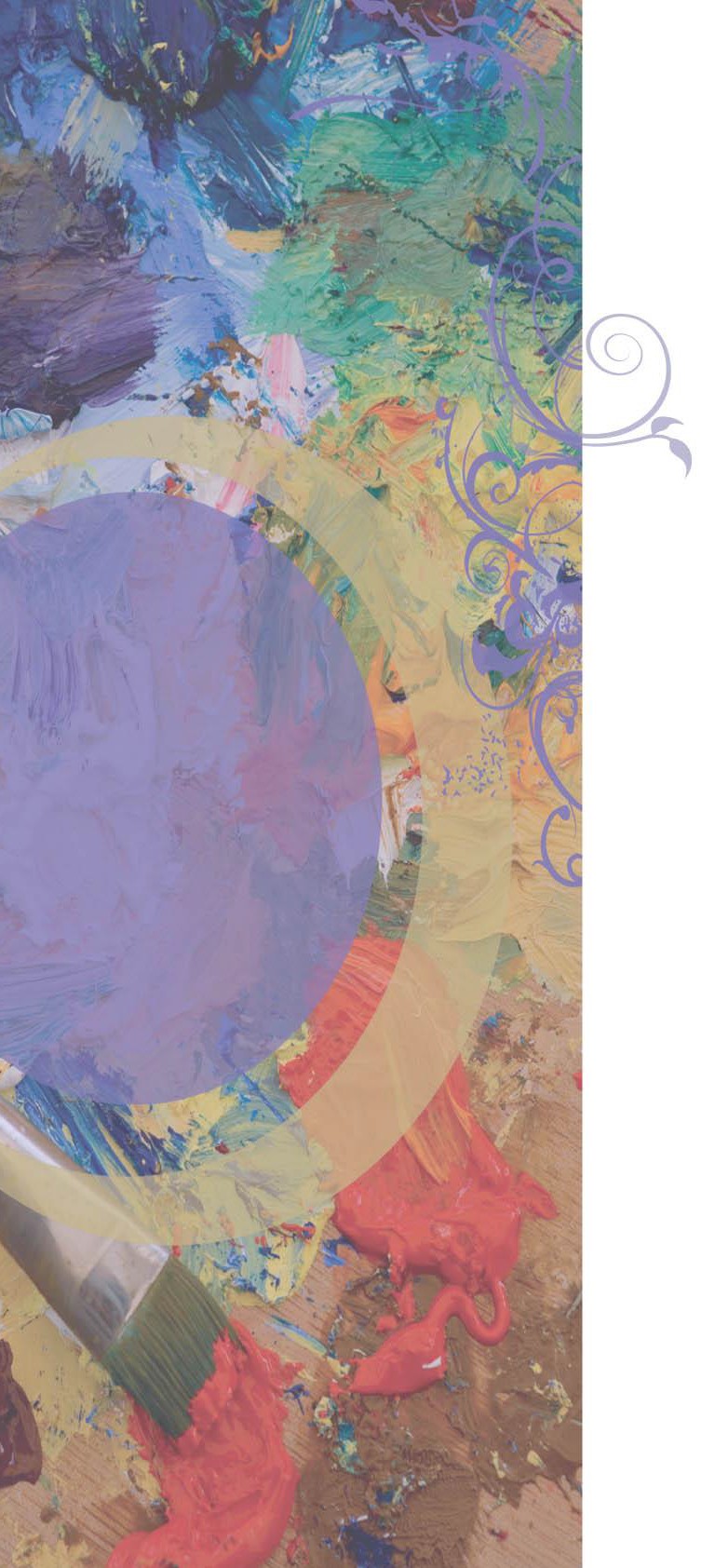 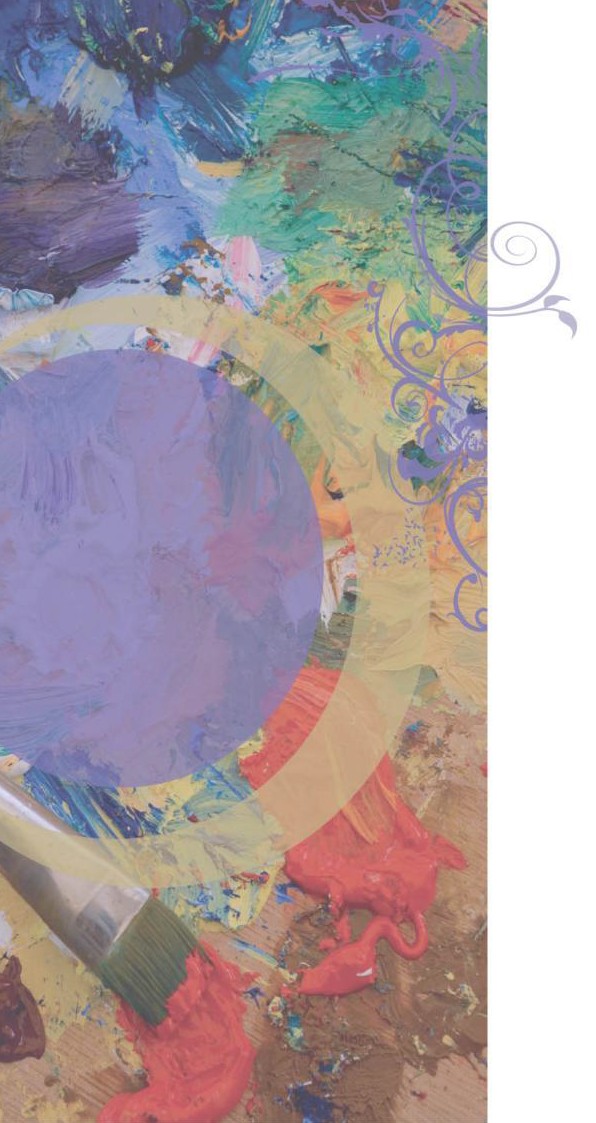 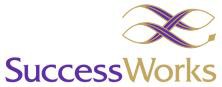 Department of Education and Early Childhood DevelopmentFinal ReportEvaluation of Transition: A Positive Start to School InitiativeAugust 2010Contents1.	EXECUTIVE SUMMARY ................................................................................................... 31.1.	INTRODUCTION ................................................................................................................ 31.2.	AIM OF EVALUATION ....................................................................................................... 31.3.	KEY FINDINGS.................................................................................................................. 31.4.	RECOMMENDATIONS ........................................................................................................ 41.5.	LIST OF TABLES ............................................................................................................... 51.6.	LIST OF FIGURES .............................................................................................................. 62.	BACKGROUND ................................................................................................................... 82.1.	EARLY CHILDHOOD EDUCATION AND CARE SERVICES IN VICTORIA ............................... 82.2.	EARLY CHILDHOOD EDUCATION AND CARE WORKFORCE IN VICTORIA .......................... 92.3.	POLICY BACKGROUND ..................................................................................................... 9National Early Years Learning Framework (Birth to 5) ....................................................... 10Victorian Early Years Learning and Development Framework (Birth to 8) ......................... 10Research and Development ................................................................................................... 112.4.	THE TRANSITION: A POSITIVE START TO SCHOOL INITIATIVE ....................................... 11The Victorian Approach ........................................................................................................ 11A Transition Guide ................................................................................................................ 12Transition Learning and Development Statement ................................................................. 12Transition Resource Kit ........................................................................................................ 13Professional Development and Support ................................................................................ 133.	METHODOLOGY .............................................................................................................. 15Evaluation Questions ............................................................................................................ 15Survey Tools .......................................................................................................................... 16Consultations......................................................................................................................... 164.	THE TRANSITION: A POSITIVE START TO SCHOOL INITIATIVE ........................ 194.1.	OVERALL PERCEPTIONS OF THE INITIATIVE ................................................................... 204.2.	EFFECTIVENESS OF THE INITIATIVE ................................................................................ 21Perceptions of Effectiveness by Early Childhood Professionals ........................................... 21Perceptions of Effectiveness by School Professionals ........................................................... 22Comparison of Perceptions ................................................................................................... 224.3.	IDENTIFIED OUTCOMES OF THE INITIATIVE .................................................................... 23Identifying Children’s Strengths ........................................................................................... 23Facilitating a Common Understanding ................................................................................. 24Facilitating Networking and Collaboration .......................................................................... 25Improved Knowledge of ‘What Works’ in Supporting Transition to School ......................... 26Identifying the Extra Support Needs of Children .................................................................. 26Confident and Ready to Learn............................................................................................... 27Triggering and Ensuring Supports are Provided .................................................................. 274.4.	PARTICIPATION IN TRANSITION PROGRAMS AND ACTIVITIES......................................... 295.	THE TRANSITION LEARNING AND DEVELOPMENT STATEMENT .................. 325.1.	TRANSITION STATEMENTS COMPLETED AND SHARED ................................................... 32Transition Statements Completed: Early Childhood Educators ........................................... 32Transition Statements Completed: Parents/Guardians ......................................................... 34Consent to Share Transition Statement: Parents/Guardians ................................................ 35Transition Statements Received: Prep Teachers ................................................................... 365.2.	TRANSITION STATEMENT PROCESS ................................................................................ 38Process of Completing the Transition Statement: Parents/Guardians .................................. 38Process of Completing the Transition Statement: Early Childhood Educators .................... 39Issues Reviewing Transition Statements: Prep Teachers ...................................................... 455.3.	FEEDBACK ON THE TRANSITION STATEMENT................................................................. 48Feedback to Parents/Guardians............................................................................................ 48Feedback to Early Childhood Educators .............................................................................. 495.4.	IMPACT OF TRANSITION STATEMENTS ........................................................................... 50Settling into School ............................................................................................................... 50Better Knowledge of Children Starting School ..................................................................... 51Better Knowledge of Children with Additional Needs........................................................... 52Curriculum Planning............................................................................................................. 536.	IMPLEMENTATION......................................................................................................... 566.1.	TIMING OF THE INITIATIVE ............................................................................................. 566.2.	SUPPORT PROVIDED BY THE DEPARTMENT .................................................................... 57Resources and Materials ....................................................................................................... 59Advice Provided by the Department...................................................................................... 59Advertising and Promotion ................................................................................................... 59Professional Development..................................................................................................... 606.3.	ADDITIONAL SUPPORT REQUIRED .................................................................................. 617.	CONCLUSION.................................................................................................................... 658.	APPENDICES ..................................................................................................................... 66APPENDIX 1 – EARLY CHILDHOOD SERVICES ............................................................................ 66APPENDIX 2 – SURVEYS ............................................................................................................. 69Prep teachers, Early Childhood Educators and OSHC Workers Survey .............................. 69Principals and Early Childhood Managers Survey ............................................................... 74Parents and Guardians Survey.............................................................................................. 79Focus Group Questions for Parents/Guardians.................................................................... 82APPENDIX 3 – LIST OF INTERVIEWS & SITE VISITS .................................................................... 83APPENDIX 4 – DEMOGRAPHICS .................................................................................................. 85Demographic characteristics: education and early childhood sector................................... 85Demographic characteristics: parents/guardians and children............................................ 901.   Executive Summary1.1. IntroductionSuccess Works was engaged by the Victorian Department of Education and Early  Childhood Development to  evaluate  the  Transition: A  Positive  Start  to School Initiative (the Transition Initiative).The Transition Initiative aims  to improve  children‟s  experience of  starting  school by strengthening the development and delivery of transition programs, acknowledging that transition is not a point-in-time event, but rather an experience that starts well before, and extends far beyond, the first day of school.1.2. Aim of EvaluationIt is critical to evaluate the Transition Initiative in its first full year of implementation to ensure that what has been designed is both effective and sustainable.  The evaluation will inform the refinement, improvement and further development of the Transition Initiative for subsequent years.This report presents findings and recommendations arising from the evaluation.1.3. Key Findings    Overall, people responded positively to the Transition Initiative and felt that it provided an opportunity to create stronger links between early childhood services1  and schools, although that opportunity is yet to be fully realised.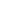     The close proximity of the trial and validation of the Victorian Early Years Learning and Development Framework and introduction of the Transition Initiative created significant change for the early childhood sector.    The introduction of the Transition Learning and Development Transition Statement (the Transition Statement) presented significant administrative challenges for early childhood services.    Early  childhood  services  and  schools  feel  that  the  Department  of Education and Early Childhood Development (the Department) needs to broaden its efforts to communicate with families about their role in transition to school.    High-quality professional development on transition to school needs to be provided to early childhood services and schools.1 For the purposes of this report the term early childhood service includes outside school hours care providers.1.4. RecommendationsBased	on	collected	data,	feedback	and	analysis,	the	following recommendations have been presented to the Department for consideration.The following recommendations are also presented to the early childhood andschooling sectors for consideration.1.5. List of Tables1.6. List of Figures2.   Background2.1. Early Childhood Education and CareServices in VictoriaChildren and families in Victoria have access to a range of services that support learning and development.  These include long day care, family day care, occasional care, playgroups, kindergarten programs, outside school hours care and schools.  Children and families can also access Maternal and Child Health Services that deliver a universal health service free of charge for all Victorian families with children from birth to six years of age.  The service supports families and their children in the areas of parenting, child health and development, child behaviour, maternal health and wellbeing, child safety, immunisation, breastfeeding, nutrition and family planning.Targeted and intensive services also provide learning and development support for children and families.  These include child and family support services, as well as a range of community, primary and specialist health services.  In addition, the early  childhood intervention system  in  Victoria provides  a  range  of  services which support inclusion of children in early childhood programs and primary school settings.It is important to recognise the contribution all services can make to ensure a positive start to school for all children in Victoria.In Victoria, early childhood services are provided through a mixed market. Commonwealth, State and local governments, as well as not-for-profit and community organisations and for-profit private providers are all engaged in funding or provision of early childhood services and programs in Victoria.Although the State regulates services to deliver an educational program which extends children‟s learning and reflects their  abilities and interests, the regulatory lever is limited to directing the specific activities in early childhood services.  The Department, therefore, often takes on an influencing, rather than directive role in implementing reforms in the early childhood sector.   This has particular relevance when evaluating the impact that new initiatives, such as Transition: A Positive Start to School, have had on practice in the early childhood sector.In October 2009, the Department introduced an additional funding requirement for organisations to be eligible to apply for and receive kindergarten funding, “…early childhood educators in a funded kindergarten program will be required, for the first time, to prepare a Transition Learning and Development Statementfor every child transitioning into school in the following year.”22 Victorian kindergarten policy, procedures and funding criteria update 2009, Supplements 2, 3, 5 and 9Further  information  about  the  early  childhood  education  and  care  service system in Victoria is found at Appendix 1.2.2. Early Childhood Education and CareWorkforce in VictoriaEarly childhood services are provided by professionals with a broad range of qualifications and experience.  These include early childhood educators and teachers, early childhood intervention workers, preschool field officers, inclusion support facilitators, education support officers, maternal and child health nurses, allied health professionals including social workers and psychologists, student support  officers,  primary  school  nurses,  primary  welfare  officers  and  family support workers.As highlighted in Improving Victoria‟s Early Childhood Workforce: Working to give Victoria‟s children the best start in life (2009) (the Workforce Strategy), local government employs a large number of early childhood professionals.  Early childhood professionals are  also  employed by  private businesses and community-based organisations that are involved in the delivery of early childhood services. Employers are represented by several peak associations with valuable expertise in shaping and delivering services.3Therefore, while the Victorian Government funds a range of early childhood services, it employs only a small proportion of the early childhood workforce.2.3. Policy BackgroundIn February 2008,  the Premier announced “End of  year  transition statements willbe introduced for all kinder students by the end of 2009”4.This commitment was also reflected in the Blueprint for Education and Early Childhood Development (2008) Action 2: Improved Transitions, which stated that the  Government would   “pilot   transition  plans  for  children  entering  primary school”.  It also responds directly to the goal: “By the time Victorian children startschool they will be ready to learn at school and schools will be ready for them”.3 Improving Victoria‟s Early Childhood Workforce: Working to give Victoria‟s children the best start in life, 2009 website is located at  http://www.education.vic.gov.au/about/directions/ecworkforce.htm4 Brumby, J (Premier of Victoria) 2008, New laws to make child care safer for children, media release, 5 February2008, Department of Premier and Cabinet  http://www.mobile.premier.vic.gov.au/newsroom/1359.htmlNational Early Years Learning Framework (Birth to 5)The national Early Years Learning Framework was launched for implementation in all early childhood education and care services in July 2009, in order to ensure delivery of nationally consistent early childhood education across sectors and jurisdictions.The Early Years Learning Framework (the National Framework) describes the principles, practices and outcomes essential to support and enhance young children‟s  learning  from  birth  to five  years  of  age, as  well  as their transition to school.  The National Framework has a strong emphasis on play-based learning as play is the best vehicle for young children‟s learning providing the most appropriate stimulus for brain development.   The National Framework also recognises the importance of communication and language (including early literacy and numeracy) and social and emotional development.5Victorian Early Years Learning and Development Framework(Birth to 8)The Victorian Early Years Learning and Development Framework (the Victorian Framework) identifies the same five outcomes for children‟s learning and development as the National Framework, which form the basis of the Transition Learning and Development Statement. They are:    Children have a strong sense of identity (Identity)    Children are connected with and contribute to their world (Community)     Children have a strong sense of wellbeing (Wellbeing)    Children are confident and involved learners (Learning)    Children are effective communicators (Communication).Transition is recognised as a key element of the Victorian Framework which was released for trial and validation in August 2009, and finalised in November 2009. The Victorian Framework is designed to assist families and early childhood professionals to advance children‟s learning and development in the critical first eight years of a child‟s life.It complements the discipline-specific resources that already support early childhood professionals, for example the national Early Years Learning Framework, the Victorian Essential Learning Standards and the Maternal and Child Health Service Activity Framework.   In this way, the Victorian Framework supports common understanding and  shared conversation with professionalsand families on supporting children‟s learning and development.5 Belonging, Being and Becoming: Early Years Learning and Framework, 2009 http://www.deewr.gov.au/Earlychildhood/Policy_Agenda/Quality/Pages/EarlyYearsLearningFramework.aspxResearch and DevelopmentA range of evidence was collected and reviewed by the Department of Education and Early Childhood Development during 2008/09, to inform the development of the Transition Initiative:    Family focus groups were conducted in November 2008, providing a limited insight into the way families conceive of early learning and transition to school, as a context for the Victorian Framework and the Transition Initiative.    In 2009, a literature review was conducted of national and international peer-reviewed articles on transition to school by the Centre for Equity and Innovation in Early Childhood, University of Melbourne.    The Department provided funding for 30 pilots which developed, trialed or extended a range of transition approaches in a diverse range of Victorian communities over a period of eight months, yielding valuable insights into how children‟s transition to school can be successfully supported.    An independent evaluation was conducted of the 30 transition to school pilots by the Centre for Program Evaluation, University of Melbourne.  This evaluation  highlighted  a total  of  10  „promising practices‟  –  strategies, programs, approaches or techniques – designed to support positive transitions for children by involving families, educators or communities based typically on practitioner-focused wisdom and research.   These practices were identified to inform transition planning at a local level.    The proposed Transition Statement was trialed with early childhood educators, Prep teachers and families to assess the quality and usefulness of the Transition Statement template and guidelines for families to complete the Transition Statement; to inform professional development to support implementation of the Transition Initiative; and to inform the development of guidelines for early childhood educators and Prep teachers on how to write and interpret the Transition Statement.2.4. The Transition: A Positive Start to SchoolInitiativeThe Victorian ApproachTo support a positive start to school for all children, a common Victorian approach has been developed to guide families, early childhood services and schools.  This provides a shared understanding between families, early childhood services and  schools about  what  is  important for  children and  their families during this exciting time.Table 1 outlines the new approach through which local planning for transition to school can be further developed.Table 1:	The Victorian Approach* Many areas commence transition planning prior to the dates provided, particularly for children with additional needs.  The timeline has been designed to provide for local flexibility.To facilitate the implementation of the Transition Initiative, a number of resources were developed. These include:    A Transition Guide    Transition Learning and Development Statement    Transition Resource Kit    Professional Development and SupportEach of these elements is described in more detail below.A Transition GuideA guide was developed  to provide  advice on improving  children‟s  experience of starting school.  It is relevant for families, all early childhood services providing programs for children in the year prior to school, outside school hours care services, and schools in the government, Catholic and independent sectors.The  guide  provides  information  on  the  transition  to  school  context  and approach, transition to school programs and the Transition Learning and Development Statement.Transition Learning and Development StatementThe Transition Initiative introduced a tool for families and educators to share information about a child‟s learning and development in the form  of a Transition Learning and Development Statement.   The Transition Statement supports the consistent transfer of information, irrespective of the school a child is going to, and provides an opportunity for children, their families and the professionals working with them to contribute and have their views reflected in it.The information in the Transition Statement summarises the strengths of a child‟s learning and development as they enter school, identifies their interests and individual approaches to learning, and indicates how the child can be supported to continue learning.For the first time, the Transition Statement provided information to families about children‟s  learning  and development  in  early  childhood, in a common format. This information also assists Prep teachers to get to know the children entering their classes before they start and helps to plan  for  each child‟s  learning  and development when they start school.The Transition Statement was intended to be written by early childhood educators and forwarded on to schools and outside school hours care (OSHC) services to be used by Prep teachers and OSHC professionals.Transition Resource KitThe Transition: A Positive Start to School Resource Kit (the Transition Resource Kit) was created to help early childhood services, outside school hours care services and schools improve transition to school planning for children, their families and educators.  It provides early childhood professionals and those with an interest in the issue of transition, with information and advice to improve the development and planning of local transition to school processes and programs.The Transition Resource Kit consists of three parts:    Transition for Everyone provides general information about promising practices and factors contributing to high-quality transition programs for all  children.    It  gives  guidance  on  the  new  Victorian  approach  to transition and use of the Transition Statement.    Providing   Additional   Support   provides   more   specific   information regarding groups of children and families that may require additional transition support  and explains ways that this support can  be incorporated into transition programs.    Useful Resources brings together a range of other resources that can be used to further understand transition and program planning at a local community level.Professional Development and SupportTo support educators to complete the Transition Statement, professional development sessions were held across Victoria from August to October 2009.  In addition, a professional development booklet was produced for early childhood educators and Prep teachers who could not attend the face-to-face professional development sessions, and also for those who were seeking further information about writing and interpreting the Transition Statement.The content of the booklet was adapted from the face–to-face professional development sessions.  It was designed to assist early childhood educators and Prep teachers to write and interpret Transition Statements and increase theirknowledge of the Transition Initiative and Victorian Framework.  This information has been made available on the Transition Initiative website.6In addition, a Transition Help Line was established to provide advice and support for early childhood educators working with families from culturally and linguistically diverse backgrounds to complete the Transition Statements.  This Transition Help Line was provided by FKA Children‟s Services.Information and guidelines for completing the Transition Learning and Development Statement – Part 1: the family was translated into 20 languages, and video clips on the Transition Initiative and Transition Statements were made available in a number of languages.   These resources were made availablethrough the Transition Initiative website.76 Transition: A Positive Start to School website is located at http://www.education.vic.gov.au/earlylearning/Transitionschool/default.htm7 CALD Resources are available on the Transition: A Positive Start to School website at www.education.vic.gov.au/earlylearning/Transitionschool/profresources/caldresources.htm3.   MethodologyEvaluation of the Transition Initiative began in January 2010 and concluded in July 2010.   The evaluation methodology was based on the principle of participation in consultations by the widest possible audience, in order to develop recommendations that are feasible, practical and realistic for implementation.The scope of the evaluation included assessing the overall look and feel of the resources, the Victorian approach, uptake, effectiveness, systems and processes of the new Transition Initiative, the professional development and additional support provided to educators and families.Evaluation QuestionsA list of questions was developed to guide the consultations.  The range of questions (listed below) covered implementation, process, resources and materials.    To what extent are the Transition Statements being completed:o By families?o By early childhood educators?    In what way are Transition Statements being used:o By parents/guardians and Prep teachers to share information?o By Prep teachers to inform educational planning?o	By Prep teachers and outside school hours care workers to know the children entering school?    How effective is the Transition Initiative:o For identifying the extra support needs of children? o For triggering and ensuring supports are provided? o For identifying children‟s strengths?o	For   facilitating   a   common   understanding   between   early childhood educators and Prep teachers about supporting children‟s  continuity  of  learning and  development during transition to school?o For facilitating networking and collaborating?o For   facilitating   improved   knowledge   about  „what   works‟   insupporting transition to school?    How  are  stakeholders  reflecting  on,  evaluating  and  monitoring  the transition to school process?o Prep teachers and principalso Early childhood educators and managerso	Outside school hours care educators and managers    To what extent has the Transition Initiative been supported by:o	Advertising and promotion by the Department?o	Provision  of   advice  to   Prep  teachers  and  early  childhood educators?o	Provision of resources and materials for transition processes?o	Professional development for early childhood educators and Prep teachers?Survey ToolsThe development of the universal online survey was based on the evaluation questions above; and informed the line of questioning at site visits and for telephone interviews.   Slightly different versions of the survey tool were developed  to  address  the  three  key  audiences  from  whom  feedback  was sought – early childhood educators and Prep teachers, early childhood service managers and principals, and families (herein referred to as parents/guardians). In addition, a separate set of questions were developed specifically for the parent/guardian focus groups. The survey tools are attached at Appendix 2.In summary:    Online  surveys  for  early  childhood  educators  and  managers,  Prep teachers and principals, parents/guardians – comprise the quantitative component of data collection.    Early  childhood  service  site  visits,  primary  school  site  visits, parent/guardian focus groups, telephone interviews – comprise the qualitative component of data collection.Approval from the Department to conduct research in early childhood services and schools was sought.   Success Works consulted the services of an early childhood specialist, Maureen Imeson, to assist with drafting the application to conduct research in schools and early childhood services.  The application was submitted in March 2010 and subsequently approved by the Department‟s Research Committee.ConsultationsIn March 2010, the online survey was distributed to all early childhood services and schools via the Department eBulletins, inviting all services and schools to participate in the evaluation and encouraging them to invite parents/guardians to provide their feedback.  Key peak stakeholders were also encouraged to promote the online survey.Site visits were conducted across Victoria and were selected in consultation with the Department.  Sites were selected to ensure all types of services and schools were represented in the consultation and included kindergartens, long day care and  family  day  care,  primary  schools, special  development schools,  out  ofschool hours care services and early intervention services. A list of sites consulted is attached at Appendix 3.Where site visits were not feasible, telephone interviews were conducted with staff from these services.Success Works sought the support of five primary schools to organise a focus group with interested parents/guardians.Due to a low participation rate from OSHC services in the online survey and at site visits, their results and comments have been added to those from early childhood educators.  For the purpose of data reporting, OSHC services are included as early childhood professionals.D1.	That further feedback is sought from outside school hours care services in the implementation of the Transition Initiative.Tables 2 and 3 below summarise the consultations undertaken in each region.Table 2:            Consultations with Early Childhood and School Professionals* „Early Childhood Professionals‟ includes outside school hours care educatorsTable 3:	Consultations with Parents/Guardians* Of the 903 respondents to the online survey, 28 did not identify their location and six entered an invalid response, leaving 869 with known locations.4.   The Transition: A Positive Start toSchool InitiativeThe Transition Initiative was developed from a strong evidence base.  As noted in the Literature Review, Transition: A Positive Start to School:“There is consistent research evidence that starting school is a significant moment for children and their families and whilst a majority of children make this transition successfully, it is sometimes associated with anxiety, uncertainty and confusion. There is also strong research support to see transition to school as a process in which key individuals (children, families, professionals in prior to school and school settings) need to work  in partnership to ensure a positive outcome for children.”8The Transition Initiative acknowledged this, and aimed to develop an approach that supports the understanding of transition to school as a process and not a point in time.  It also acknowledged that, while there are common elements to most  children‟s  transition, there  are  important  considerations to  be  thought about and planned to ensure that each child has a successful start to school.The Transition Initiative recognised – and aimed to build on – the success of existing transition to school programs and activities between early childhood services and schools.A central element of the new initiative was the introduction of the Transition Statement; a tool for parents/guardians, early childhood educators and Prep teachers to share information about a child‟s learning and development.The Transition Initiative aimed to improve the development and delivery of Transition programs across Victoria.   In discussion with the Department, the following specific outcomes for the initiative were identified:    Identifying a child‟s strengths    Facilitating   a   common   understanding   between   early   childhood educators and Prep teachers about supporting children‟s  continuity  of learning and development during transition to school    Facilitating   networking   and   collaboration   among   early   childhood services and schools    Facilitating  improved   knowledge  about   what   works   in   supporting transition to school    Identifying extra support needs for children    Children start school feeling confident and ready to learn    Triggering and ensuring supports are provided for children.8 Literature Review, Transition: A Positive Start to School, Centre for Equity & Innovation in Early Childhood, TheUniversity of Melbourne, 2009This section aims to provide an overview of how early childhood educators and managers, Prep teachers and principals, and parents/guardians perceive the effectiveness of the new initiative and how it has impacted on the identified outcomes.Given the significance of the new Transition Statement process – a key component of this initiative – the impact of this will be discussed in detail in section 5 of this report.  Discussion about the implementation process related to the Transition Initiative will be discussed in section 6.4.1. Overall Perceptions of the InitiativeThe overall perception of the Transition Initiative in its first year has been positive. Early childhood educators and Prep teachers understand that a positive start to school for children is vital to ongoing learning and development, and that processes across the state – where they existed – have supported transition in the past.Early childhood educators and managers, Prep teachers and principals, and parents/guardians appreciate that this new initiative has introduced a consistent and common approach to transition for all children. In addition, early childhood educators – whilst frustrated by tight timelines and at times overwhelmed by new information associated with completing the Transition Statements in particular – felt the initiative provided the opportunity to formalise the importance of transition and share information with their educational peers and the parents/guardians of the children they teach.“Staff  appreciated  the opportunity  to know that every  child  they were  working with  would  have  [a  Transition  Statement]  and  that  every  child  had  the opportunity to go through the same process.  We had more contact with local primary schools seeking info on children with additional needs.” – Early Childhood Educator“This initiative has led to [our] Cluster conducting transition meetings with all local schools and Pre-schools to improve Transition Statement completion and communication between kinder and school.” – Prep TeacherParents/guardians also found the initiative a valuable process for discussing expectations and needs of their child in the lead up to the transition to school.“Great idea – made me and my husband think about the change from kinder to school  and  what  we  hoped  our  child  would  experience  during  the  whole process.” – ParentMost challenging for early childhood educators was the introduction of the Transition Statement and the associated process of collecting, writing and forwarding the information.   As previously stated, section 5 of this report is dedicated to discussing the issues raised in more detail.4.2. Effectiveness of the InitiativeTo determine perceptions by early childhood educators and managers and Prep teachers and principals of the overall effectiveness of the initiative, the online survey asked respondents to rate the effectiveness of the Transition Initiative in achieving the identified outcomes.On average, respondents to the survey ranked the effectiveness of the Transition Initiative against each identified outcome as neutral or above on a five point Likert scale.9Detailed data on the responses from early childhood educators and managers and Prep teachers and principals, and a comparison between them, is presented below.Perceptions of Effectiveness by Early ChildhoodProfessionalsAs shown in Figure 1, early childhood educators consistently ranked the effectiveness of the initiative in achieving the identified outcomes of the Transition Initiative lower than early childhood service managers.Figure 1:	Early  childhood  educators  and  managers:  Perceptions  of  the effectiveness of the Transition Initiative5.04.54.0    3.9    4.0 	4.0 	3.83.53.53.63.5	3.5	3.53.02.52.01.51.03.3	3.2	3.1	3.1	3.0Identifying strengthsCommon understandingNetworking   Knowledge re  Confident &what works   ready to learnIdentifying supportsTriggering supportsEarly childhood educators 	Early childhood managersIdentifying children‟s strengths and facilitating a common understanding between early childhood educators and Prep teachers about supporting children‟s  continuity  of  learning  and development  during  transition  to schoolwere ranked highest by both early childhood educators and managers.9 Respondents were required to rank each outcome on a 5-point Likert scale with 1 = very ineffective, 2 =ineffective, 3 = neither effective nor ineffective, 4 = effective, 5 = very effectivePerceptions of Effectiveness by School ProfessionalsUnlike early childhood professionals, there was little variation between Prep teachers‟ and principals‟ perceptions of the effectiveness of the Transition Initiative in achieving each of the identified outcomes.Figure 2:	Prep teachers and principals: Perceptions of the effectiveness of the Transition Initiative5.04.54.03.53.02.52.01.51.0    3.8   3.9 	3.83.73.7   3.5 	3.6   3.6 	3.6   3.73.53.53.53.6Identifying strengthsCommon understandingNetworking   Knowledge re what worksIdentifying supportsConfident &ready to learnTriggering supportsPrep teachers 	Principals & othersSimilarly to early childhood professionals, both Prep teachers and principals ranked identifying children‟s strengths and facilitating a common understanding between early childhood educators and Prep teachers about supporting children‟s continuity of learning and development during transition to school the highest.Comparison of PerceptionsA comparison of the perceptions of early childhood educators and Prep teachers highlights that Prep teachers generally had a more positive perception of the effectiveness of the Transition Initiative in achieving each of the identified outcomes.Figure 3:	Prep  teachers  and  early  childhood  educators:  Perceptions  of effectiveness of the Transition Initiative5.04.54.03.53.02.52.01.51.03.8     3.93.8 	3.73.53.6 	3.6 	3.5 	3.53.3 	3.2 	3.1 	3.1 	3.0Identifying strengthsCommon understandingNetworking  Knowledge re what worksIdentifying supportsConfident &ready to learnTriggering supportsPrep teachers 	Early childhood educators4.3. Identified Outcomes of the InitiativeThis section provides further detail against each of the seven identified outcomes of the Transition Initiative.Identifying Children’s StrengthsBoth early childhood educators and Prep teachers felt the Transition Initiative was effective for identifying children‟s strengths.   This can be linked to the Transition Statement process requiring early childhood educators to take a strengths-based approach which emphasises the importance of credit-based (rather than deficit-based) model of assessment.  A credit or strength-based model builds on what the child can do and takes a holistic view of learning and development, based on tracking the child‟s dispositions, achievements, and progress over time.10    The Transition Statement process placed a stronger focus on identifying what children can do well and looking at what would be required to provide them with opportunities to further develop their skills.  This is seen by Prep teachers and early childhood educators as an advance on previous practice, which often focused on identifying children‟s deficits and learning support needs.In  particular, the  early  intervention services  consulted  viewed  the  strengths- based approach as a real „breath of fresh air‟.  This was relevant for some of the10  Features of a strength-based model include: its purpose to enhance learning; the outcomes focus on learning dispositions; the focus for intervention is credit-based – what the child has already mastered, disposition-enhancing is prioritised; validity is determined by the focus on the child in context: interpretations of observations, discussionsand agreements; progression is identified as increasingly complex participation across a range of contexts; learning stories map progression and achievements over time; the value to practitioners is communicating with four audiences: children, families, other staff and themselves. E Wood & J Attfield, extracted from Play, learning and the early childhood curriculum, 1996.families they worked with who had spent the entire year prior to starting school highlighting their child's deficits in order to make a case for intervention funding.“The Transition Statement formalised the process of addressing the extra support needs of children.  Previously reports were more focused on deficits; the new Framework allows more focus on strengths and more celebration of these than getting dragged down in what children  can't  do.” – Early Childhood Educator (Early Intervention)However, despite positive feedback, some early childhood educators also expressed concern that the strengths-based approach was an impediment to relevant information being included in the Transition Statement.  They felt that they had been expected to frame the Transition Statement in a way that did not necessarily allow them to provide a complete picture of the child‟s learning and development.“While  it  is important  for  Prep teachers to know about a child‟s  strengths,  it  is equally important for them to know about weaknesses, and VERY important for them to know about techniques developed by the Kindergarten teacher for helping a particular child.  Without this, the Prep teacher wastes valuable time while they re-invent the wheel for some children.  The format does not allow us to pass this type of information on to the Prep teacher.  We are left with the option of  having  clandestine  meetings  to discuss ways to help  particular  children.”  – Early Childhood Educator“At times it was difficult to articulate that a child has challenging behaviours and learning styles, all the while keeping it written as a positive.” – Early Childhood Educator“The strengths-based nature of the Transition Statements makes it difficult to identify areas [where] support is needed, particularly as parent permission is required so wording must be careful.” – Early Childhood Educator“Very strengths-based so can completely miss a child needing extensive support e.g. there was a child with physical difficulty in communicating effectively but this was only mentioned in one sentence and gave the impression that there were no difficulties and no record of ongoing medical or speech pathology involvement.”– Prep TeacherThere appears to be some confusion  regarding the meaning  of  a „strengths- based‟ approach amongst early childhood educators, resulting in them couching the information provided in Transition Statements in positive terms.D2.      That material to explain a ‘strengths-based’ approach is developed and relevant training to early childhood educators and Prep teachers is provided.Facilitating a Common UnderstandingBoth early childhood educators and Prep teachers felt the Transition Initiative was effective for helping early childhood educators and Prep teachers develop a common understanding about supporting children‟s continuity of learning and development during transition to school.  In particular, the common languagefor  discussing  transition  to  school  has  been  positive  for  all  involved  in  the transition to school process.“All  teachers are now working within the same guidelines and are speaking the same language in terms of goals, outcomes, program planning etc.” – Early Childhood Educator“It  is great  for families to have information about how their child is going.  They have the learning stories which we do through the year but this builds on that. The Transition Statements provide another range of documentation to access, and it is great to have that strengths based approach.  Information regarding the new curriculum was useful and hopefully will help develop a common language for early childhood educators and Prep teachers to share.” – Early Childhood Educator“Transition Statements are a great idea.  They just need to be refined.  They have established   a   common   language   between   stakeholders   regarding   early childhood development.” – Prep TeacherFacilitating Networking and CollaborationEarly childhood educators and managers and Prep teachers and principals reported that the Transition Initiative has helped to improve networking and collaboration among early childhood educators and Prep teachers and reaffirmed much of  the  good work  many professionals were already doing. Many acknowledged that being part of an established local network of early childhood and school professionals enabled them to keep transition front-of- mind.Some particular benefits of networking and collaboration that were highlighted were:    Members of established networks were able to mobilise around the new task of completing Transition Statements and supported each other through the Transition Statement process.  Network members were able to complete the Transition Statements in a less onerous way than those in more isolated early childhood services.    In some areas, networks were able to provide additional resources to assist early childhood educators to complete the Transition Statements, including providing the early childhood educator with a day to write the Transition Statements.“This year, I  have organised 3-4 meetings with surrounding schools to discuss the Transition Statements and how we can improve on them in the future, so the Transition  Initiative  has   provided  more  networking  in   that  regard.”   –   Early Childhood Educator“The Transition Initiative has familiarised me with the transition coordinators in each school, and allowed me to join in networking meetings and cluster groups in  support of each  other,  that operate  on a monthly  or  term  basis.”  –  Early Childhood Educator“The check box that asked Primary Schools to contact the kinder teacher wasgreat for networking.” – Prep Teacher“It has opened up networking where we need to talk about issues and concerns. It has strengthened co-operative work between centres and schools.” – Prep TeacherConversely, some respondents felt the Transition Initiative did not acknowledge the good work of established networks citing the Department as being unaware of the 'real' situation for services.11Other interviewees saw the Transition Initiative and formal written Transition Statement  process  impacting  negatively  on  networking  and  collaboration. Some Prep teachers and early childhood educators believe that Transition Statements have effectively reduced the time for face-to-face interaction that previously occurred. Face-to-face conversations enabled Prep teachers to gain insights into the learning and development needs of children in ways which the written Transition Statements do not provide.Improved Knowledge of ‘What Works’ in SupportingTransition to SchoolResponses varied across early childhood educators and managers and Prep teachers and principals  as  to the extent of  the Transition  Initiative‟s  impact  on improving  knowledge  about „what  works‟  in  supporting  transition  to school. Some respondents related this to existing transition programs and activities that were in place prior to the Transition Initiative coming into effect.   Most respondents indicated that transition programs and activities were already in place in their communities, and that these were being reviewed and improved over time.The Transition Initiative was seen as lifting the profile of transition among early childhood educators, Prep teachers and parents/guardians.  It was seen as generally helping to improve knowledge about, and understanding of the importance   of,   preparing   children   and   parents/guardians   for   transition. However, as with the feedback received on the Transition Initiative‟s impact  on networking and collaboration, in some cases the written Transition Statement process reduced the time available to support the flow of information about planning for effective transition to school.Identifying the Extra Support Needs of ChildrenFrom the perspective of Prep teachers, it was useful to know as early in the year as possible what the support needs of children are, because in some cases it might  otherwise  be  Term  2  or  3  before  these  needs  became  apparent. Feedback indicated that extra support was expected to be identified through the Transition Statement.  Where this occurred, Prep teachers felt the TransitionStatements were particularly valuable.11 In this case, these early childhood educators commented that they could see the Transition Initiative being useful for areas where there were not strong networks or good practice already happening, and that they had „heard‟ of examples of where this was the case. “It would be relevant for them, but not for us”.“We  felt  that we were  better  informed in regards  to students‟  individual  needs prior to the commencement of the new school year.   It also helped us place students with special or particular needs in the appropriate class structure to better foster and cater to their needs.” – Prep Teacher“Yes,  the Transition Statement was especially helpful for identifying the support requirements of Autistic students and those with special needs.   Action plans were already being used and it helped to have these for the beginning of the year.” – Prep Teacher“Reviewing the Transition Statements helped particularly in planning for studentswho had special needs or issues of importance.” – Prep TeacherThe degree to which these needs were identified in the Transition Statement varied depending on what the early childhood educator included on the Transition Statement. This is discussed in more detail in section 5.For children with an existing diagnosed need, the Transition Initiative had little impact in identifying additional support needs as this process had already been undertaken earlier in the year as part of the Sharing Our Journey initiative and other transition/funding application processes.In some cases where the early childhood educator had identified extra support needs, parents/guardians did not consent to this information being forwarded to the school.   This was due to parents/guardians seeing their child's transition to school as a 'fresh start' and they were interested to see how their child would settle into school if the Prep teacher had no particular expectations about the child.“I have some concerns that the Transition Statement will give the Prep teachers a preconceived idea about my child rather than them going in with an open mind” – ParentConfident and Ready to LearnPrep teachers and early childhood educators overall felt that the Transition Initiative was neither effective nor ineffective in ensuring that children started school confident and ready to learn, rating it on average 3 out of 5.That said, both Prep teachers and early childhood educators were more likely to rate the initiative as effective (rather than ineffective) on this element.   When given the opportunity to provide more information about why they felt that the initiative ensured that children started school confident and ready to learn, no Prep teacher or early childhood educator provided additional information.Triggering and Ensuring Supports are ProvidedEarly childhood educators ranked the effectiveness of the Transition Initiative in triggering and ensuring supports are provided, the lowest of all the identified outcomes (average rank 3.0, see Figure 1).   Feedback indicates they felt that providing these supports was the Prep teacher‟s responsibility.Early childhood managers and Prep teachers also ranked this the lowest of all the identified outcomes, but were more positive about its effectiveness (averagerank for both 3.5, see Figures 1 and 2).  Principals ranked the effectiveness of this outcome higher than all other respondents (average rank 3.6, see Figure 2).Some Prep teachers felt the Transition Statements yielded little information about a child‟s extra support needs and felt that had this information been provided it would have aided in ensuring appropriate supports were provided.While parents/guardians were not specifically asked to provide rankings of the initiative against each of the identified outcomes, information was sought on whether they felt their  child‟s additional needs had been supported.Of the survey respondents, 265 parent/guardians responded to this question(29.3% of total respondents).12Figure 4:         Parent/Guardian: Child’s additional needs adequately supported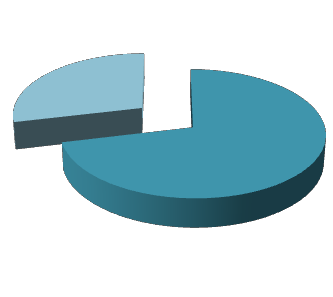 28.7%71.3%Additional needs supported, N  = 189Additional needs notsupported, N  = 76As shown in Figure 4,  the  majority of  parents/guardians  felt  that their   child‟sadditional needs had been adequately supported.“The  teacher has taken a keen interest in extending her and helping her findinteresting things to do.” – ParentOf the parents/guardians who responded 28.7% reported that their  child‟s additional needs had not been adequately supported. Some of the key reasons for this were:    Their child did not qualify for funding for additional support at school    Some parents/guardians were reluctant to provide information to theschool about their  child‟s additional support needs“The  information  provided by parents was minimal.   The parents don't like the kinder teacher to say too much as they feel it will prejudice our opinion of theirchild. The kinder teachers were quite hamstrung.” – Prep Teacher12  There is an inconsistency in the survey results regarding the proportion of parents/guardians who identified they had a child with additional needs.  While only 5.6% of all parents/guardians reported that their child had additional needs, 29.3% of all  parents/guardians  responded  to the question regarding  whether their child‟s  additional  needs had been met.  This inconsistency may be due to reluctance on the part of parents/guardians to identify additional needs, or they may have interpreted the first question as relating to formally diagnosed additional needs only.    Lack of availability of support services“Our  school  did have a speech therapist  last  year but she  moved on and the school has not been able to find a replacement as yet.” – Parent    In a few instances, Prep teachers did not identify additional needs until after the child had started school.“I mostly learnt about students with additional needs through my own interactions with the child in Term 1, my own discussions with parents, and assistance from the school based speech therapist and psychologist.  I have identified students with special needs through working with the children, applying various assessmentstrategies and writing my own Individual Learning Plans.” – Prep TeacherD3.      That  transition  to  school  arrangements  for  children  with  additional learning and development needs, a disability or developmental delay are reviewed with a focus on how this could be improved.D4.     That privacy and consent requirements for Transition Learning and Development Statements are clarified and communicated to all early childhood services, schools and families.S1.       That early childhood services and schools further familiarise themselves with privacy and consent requirements for Transition Learning and Development Statements and support the development of a greater understanding of these by families.4.4. Participation in Transition Programs andActivitiesA mentioned earlier, the Transition Initiative aims to improve the development and delivery of transition programs across Victoria.  Prior to the introduction of the Transition Initiative, no data was collected about the participation of children, parents/guardians, early childhood educators and Prep teachers in transition to school programs and activities.    Through this evaluation, parents/guardians were asked to provide information on these programs.  This information will provide a useful base from which future comparisons can be made to further evaluate the impact the initiative is having on the delivery of transition to school programs.To determine the extent of existing transition programs and activities, parents/guardians were asked whether or not they and/or their child participated in a transition to school activity in 2009/10.Figure 5:	Parents/Guardians/Children: Participation in a transition activity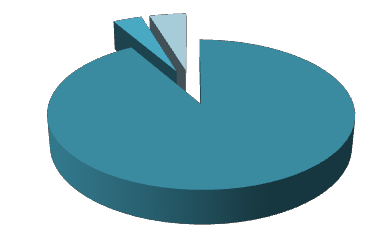 3.7% 	4.7%91.5%YesNoNot sureAs shown in Figure 5, 91.5% of parents/guardians reported that they or their children had participated in a transition to school program or activity in 2009/10.As part of the Transition Initiative, pilots were undertaken to explore a range of transition approaches in a diverse range of Victorian communities.   An evaluation of these pilots highlighted 10 promising practices, which were promoted as part of the Transition Initiative.These 10 promising practices were:1.   Reciprocal visits for children2.   Reciprocal visits for educators3.   Transition statements and meetings4.   Joint professional development5.   Local transition networks6.   Buddy programs7.   Family involvement activities8.   Learning programs responsive to children9.   Social story boards10. Community-level transition timetablesFigure 6 provides an overview of the activities in which parents/guardians reported being involved.Figure 6:	Parents/Guardians: Engagement with transition activities100%90%80%70%60%50%40%30%20%10%0%     95.7% 	57.7%41.1%31.9%26.4%11.8%	12.6%Child visitedthe schoolBuddyprogramTransition meeting(s) with early childhood educatorFamily activities in schoolStory timeat schoolFamily activities in early childhood settingOtherThe most common type of transition to school activity for children was visiting the school (95.7%).  Just over half of parents/guardians reported that their children had participated in a buddy program (57.7%), while slightly under half reported attending a  transition   meeting   with   their   child‟s   early   childhood   educator (41.1%).Approximately a third of parents/guardians and/or children took part in family activities in school (31.9%), while a quarter participated in story time at school (26.4%).Respondents were given the opportunity to provide details of other transition to school activities in which they or their child had participated.  Twelve percent (12%) gave examples of other activities which included library sessions, a series of half  days  at  school, attendance at  a  school  fete, school  tours  and  school children visiting their  child‟s early childhood service.5.   The Transition Learning andDevelopment StatementThe Transition Initiative introduced a tool for families and educators to share information about a child‟s learning and development in the form  of a Transition Learning and Development Statement.The Transition Statement was developed by the Department in consultation with parents/guardians, early childhood educators and Prep teachers. Feedback on the draft version of the Transition Statement was sought through regional forums held between March and May in 2009.  A trial of the revised draft Transition Statement was undertaken in June 2009, which involved 65 educators from the early childhood and schooling sectors (of these, 26 were Prep teachers) and 72 parents/guardians.  Following this, the format of the Transition Statement was finalised and launched as part of the Initiative in August 2009.In 2009, the Transition Statement consisted of two parts: one for the family (Part 1) and one for the early childhood educator (Part 2).   For parents/guardians of children with a disability or developmental delay, an additional page (Part 1A) was provided to record information on the additional services accessed or any other important information the school should know.Part 2 of the Transition Statement required early childhood educators to provide a summary  of  the child‟s  learning  and development  in  the context of  the five learning outcomes identified for children in the National and the Victorian Frameworks.5.1. Transition Statements Completed andSharedThis section provides information about the extent to which Transition Statements were completed by parents/guardians and early childhood educators, and received and reviewed by schools in 2009/10.Transition Statements Completed: Early Childhood EducatorsOf the 321 early childhood educators who responded to the survey question about  the  number  of  Transition  Statements  they  completed,  90%  reported having completed a Transition Statement.Of the 10% of respondents who reported they did not complete any Transition Statements, the majority did not do so because they were not working in a service that provided a funded kindergarten program.  This may be a result of the requirement introduced in 2009 for early childhood educators in fundedkindergarten programs to complete Transition Statements as part of their funding arrangements.As the Department does not provide funding to other early childhood services (e.g. long day care services without a funded kindergarten program, family day care services), there is no formal requirement for educators working in these services to complete Transition Statements.   However, the Department has encouraged these educators to engage with the process and has provided access to professional development and support resources irrespective of funding arrangements.Figure 7:	Early  childhood  educators:  Number  of  Transition  Statements prepared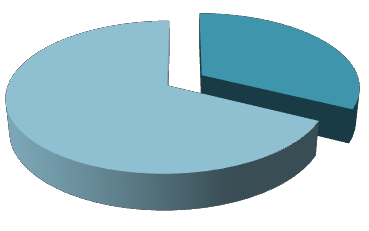 32.3%67.6%25 or less 	25 or moreThe majority of early childhood educators (67.6%) reported that they prepared25 or more Transition Statements each, the maximum number they could nominate on the online survey. Feedback from early childhood educators at site visits indicated they completed twice as many or more.Figure 8:         Early  childhood  educators:  Proportion  of  children  for  whom  aTransition Statement was not prepared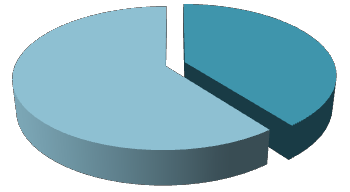 39.6%Statements preparedfor all children60.4%Statements not prepared for some childrenJust under two-thirds (60.4%) of early childhood educators indicated that there were some children at their service for whom a Transition Statement was not prepared.  The prevailing reason for this was that the child was not entering school the following year.In some cases, early childhood educators reported that the child attended two early  childhood  services  and  the  early  childhood  educator  at  the  second service had prepared the Transition Statement.In a small number of cases, early childhood educators did not receive the Transition Statement back from the parent/guardian of the child and therefore felt they were not required to complete Part 2 of the Transition Statement, or the child left the early childhood service before the Transition Statement could be completed.Transition Statements Completed: Parents/GuardiansPart 1 of the Transition Statement was designed to be completed by parents/guardians in partnership with their child.  In order to assess the overall completion rate of Part 1, parents/guardians were asked about completing the Transition Statements.In line with the feedback provided by early childhood educators, 90.9% of parents/guardians responding to the survey received a Transition Statement from their  child‟s early childhood educator.Figure 9:         Parents/Guardians: Engagement with Transition Statement process100%90%80%70%60%50%40%30%20%10%0%90.9% 	89.1%85.2%Received Statement fromEarly Childhood educatorAware of TransitionInitiativeCompleted Part 1 ofStatementWhile the vast majority of parents/guardians indicated that they received a Transition Statement (90.9%) and were aware of the Transition Initiative (89.1%), a slightly lower proportion (85.2%) reported actually completing Part 1 of the Transition Statement.Figure 10:	Parents/Guardians:  Reasons  for  not  completing  the  TransitionStatement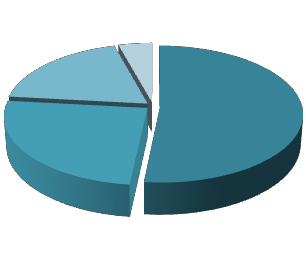 19.0%4.3% 	Did not know about Transition Statement N = 60Other51.7%N = 2925.0%Child did not attend funded early childhood serviceN = 22Did not understand  what was requiredN = 5Of the 128 (14.8%) parents/guardians who reported they did not complete Part 1 of the Transition Statement, 116 (9.4%) provided reasons why they did not complete Part 1 of the Transition Statement, which included:    Unaware of the Transition Statement (51.7%)    Child did not attend a funded kindergarten program (19.0%)    „Other‟  (25.0%) included having moved from  a different location (state or overseas), or not being sure if they had completed the Transition Statement or not.At site visits, early childhood educators confirmed these results.  Drawing on their experience with parents/guardians they offered the following opinions as to why Part 1 of the Transition Statement may not have been completed:    Not knowing about the Transition Statement    Not understanding the point or the benefit of completing the TransitionStatement    Not getting around to it in time    Disengagement in general from early childhood education    Literacy issues or learning difficulties    Low command of English.Consent to Share Transition Statement: Parents/GuardiansOf the 704 parents/guardians who responded to  the survey, 97.7% reported giving consent to sharing the Transition Statement with their  child‟s school or outside school hours care service.Figure 11:	Parents/Guardians: Consent to share Transition Statement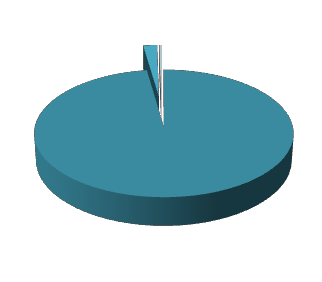 2.0%0.3%97.7%Consented to sharing Transition Statement  with schoolConsented to sharing Transition Statement  with OSHC serviceDid not consent to sharingTransition StatementBased  on  the  data  presented  above,  the  process  of   parents/guardians completing Transition Statements and consenting to share them with their child‟s school or outside school hours care service, worked well.Reasons given for parents/guardians not consenting to the Transition Statement being shared were:    Not being asked by the early childhood educator to do this    Not being aware of the Transition Statement.Data also highlighted that 7.8% (55 parents/guardians) were not provided a copy   of   their    child‟s   Transition   Statement   but  consented  to  sharing   this information with their  child‟s school or outside school hours care service.Advice from the Department requires all parents/guardians to see a copy of the Transition Statement prior to consent being provided.   (See Recommendations D4 and S1 on page 29)Transition Statements Received: Prep TeachersOf  the  432  Prep  teachers  that  responded  to  the  question  about  receivingTransition Statements, 88.7% reported receiving at least one Transition Statement.There were two main reasons given by Prep teachers as to why a TransitionStatement might not have been received for a child:1.   The parent/guardian had not completed or did not consent to sharing the Transition Statement with the school.“Some parents didn't get around to giving the OK, others didn't see the importance  of  it,  and  for  some  parents  this  type  of  activity  is  not  of  high importance in their lives.” – Principal2.   The child had not attended an early childhood service or had attended an early childhood service outside the jurisdiction of the Transition Initiative.“We didn‟t  get any because  the incoming students didn‟t  go to Kinder.”  – PrepTeacher“Late   enrolments  from   interstate   students/overseas  students   who   recently returned to the country did not have Transition Statements.” – Principal“Some of  our students did not attend Pre-school or attended a day-care facility. The day-care facilities did not supply a Transition Statement.” – Prep TeacherPrep teachers did not identify parent/guardian literacy issues or differences in levels of education as an impediment to the process of sharing information via the Transition Statement.Figure 12:       Prep teachers: Number of Transition Statements reviewed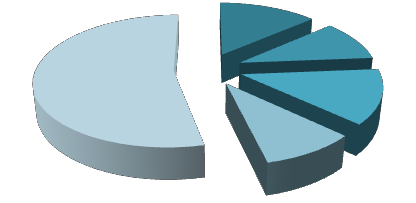 13.6%10.1%53.6%13.2%9.4%Less than 10 	11 to 15 	16 to 20 	21 to 25 	25 or moreJust over half of the Prep teachers reported that they had reviewed 25 or more Transition Statements (53.6%).  Approximately two-thirds (61.8%) of Prep teachers reported reviewing 25 or more Transition Statements (in metro areas), compared to just over one-third of Prep teachers (38.2%) in rural areas.   This may reflect differences in class and school size between metropolitan and rural areas.   In2009 the average Prep class size was 19.213 in government schools.This data shows that a substantial number of teachers did review the TransitionStatements, therefore were able to offer feedback regarding the utility of theTransition Statements. This is discussed in more detail later in the report.13 DEECD School Census February 2009 as reported in Summary Statistics for Victorian Schools, July 2009, DEECD, http://www.vpa.org.au/image/ajf9/Summary_Statistics_for_Victorian_Schools.pdf5.2. Transition Statement ProcessA range of resources were developed to assist families, early childhood professionals and Prep teachers to complete and review the Transition Statement. These included:    Guidelines for families on completing Part 1 of the Transition Learning andDevelopment Statement    Professional  Development  Booklet:  How  to  write  and  interpret  the Transition Learning and Development Statement for early childhood educators and Prep teachers    A visual guide outlining the steps to completing the Transition Statement.The Department provided 73 full-day professional development sessions – attended by 3178 people – between August and October 2009, on how to write and interpret the Transition Statement.This  section  of  the  report  provides  information  on  the  resources parents/guardians used to complete the Transition Statement and reflections from early childhood educators and Prep teachers on issues with completing and reviewing the Transition Statements.Process of Completing the Transition Statement: Parents/GuardiansFigure 13:       Parents/Guardians: How Transition Statements were completed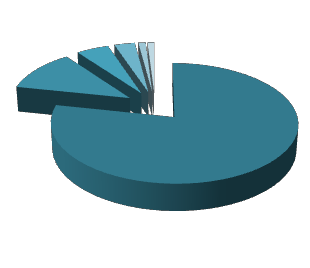 5%  3% 1% 1% 	By reading guidelines12%With assistance from earlychildhood professionalWithout referring to guidelines78%Without seeking assistance from early childhood professionalWith assistance from Prep teacherOtherOver three-quarters  of  parents/guardians  who completed  Part  1 of  their  child‟s Transition Statement did so by reading the guidelines for families (78.3%). In some cases assistance was sought from either the early childhood educator (11.6%) or the Prep teacher (1.1%) to complete the Transition Statement.   Therefore, the guidelines appear to be by far the most important means for communicatinginformation about the Initiative to parents/guardians in order to help them to complete Transition Statements.Less than one in ten parents/guardians completed the Transition Statement without referring to the guidelines (4.9%) or seeking assistance from an early childhood educator (3.1%).When parents/guardians did request assistance from early childhood educators to complete Part 1 of the Transition Statement, feedback indicates it involved a significant time commitment on the part of early childhood educators.D5.      That further feedback is sought from childhood educators to determine time	spent   with   families   to   complete   Transition   Learning   and Development Statements, with a focus on how this could be improved.Part 1 of the Transition Statement also provided an opportunity for parents/guardians (or if the parent/guardian consented, the early childhood educator) to capture their  child‟s views on their  transition to school.   The degree to which children were engaged in contributing to the Transition Statement varied.   When parents/guardians made comments in relation to discussing transition to school with their child, this was described as a positive experience.”It was a positive and thought provoking exercise and an opportunity to discuss transition with my child.” – ParentProcess of Completing the Transition Statement: EarlyChildhood EducatorsOf the 268 survey respondents who identified themselves as an early childhood educator, and responded to the question „What, if anything, did you gain from completing  the Transition  Statement?‟,  65.7% made a positive  comment, 11.2% made a neutral comment and 23.1% made a negative comment.Of the early childhood educators who made a positive comment a range of benefits were specifically identified (both personally and professionally).  These included:    Reflecting on the learning and development of children; confirming what they knew but also highlighting new approaches for some early childhood educators.“The Transition Statement process was fantastic and really helpful in assisting us ingetting to know the children.” – Early Childhood Educator“It   was  more  worthwhile  than  I  anticipated  as  it  provided  a  very  in  depth assessment of each  child‟s  strengths  and weaknesses and while  collecting  the parent Transition Statements was quite hard work (we did not get all Transition Statements back no matter how hard we tried) the ones that were returned were very insightful.” – Early Childhood Educator    Sharing information with parents/guardians and seeking their views on their child and transition to school.“Great opportunity to reflect on each individual child.  Good to see what parents have to say also.  Good to demonstrate to parents that we share this informationwith  the school as part of the whole continuum of education.”  – Early ChildhoodEducator“Insight  from the parents comments  about their  feelings/expectations  regardingtheir child entering school.” – Early Childhood Educator    Becoming more familiar with the National and Victorian Frameworks, although some did comment that it was difficult to transfer their observations,  which   were  written  in  the „old‟  language,   to  the  new format of the Victorian Framework“I found it was a great way to help me get my head around the new curriculum frameworks.” – Early Childhood Educator    Improved communication between schools and early childhood services about  children‟s   learning   and  development  and  planning  for  the children‟s transition to school“It was a very long and time consuming process, however I believe that it helped me to communicate in a professional manner to families and schools about the strengths of each child and strategies that may help that child settle into school to have a very positive beginning to their Prep year.” – Early Childhood Educator“The Transition Statements provided an opportunity to learn more about the local schools and to make invaluable contacts and to extend  current  networks.”  – Early Childhood Educator    Having an opportunity to reflect on their professional practice.“I did not know my group of  children very well and therefore found I  knew them better than I thought. It is quite a different way at looking at planning, evaluating and observing the children's development and I feel it will be easier to compete transition  forms   this   year  with   an  idea  of  what  will   be expected.”   –  Early Childhood EducatorOf the early childhood educators who made a negative comment, the issues identified are incorporated in the information below.The survey asked early childhood educators and managers to identify if they had issues completing the Transition Statements.Figure 14:	Early childhood educators and managers: Issues with completing the Transition Statements100%90%80%70%60%50%40%30%20%10%0%81.6%45.8%Early childhood educators 	Early childhood managersEarly childhood educators were approximately twice as likely as their managers to identify issues with completing Transition Statements (81.6% compared with45.8%).  This is most likely due to educators having a more direct experience withpreparing Transition Statements than their managers.The issues identified with completing Transition Statements and responses made by early childhood educators in relation to the survey question „Have you completed a Transition Statement?   If so, how did you find  the process?‟ are outlined below.The most common issue raised was related to writing the Transition Statement. In the majority of cases this related to the time it took to write Transition Statements. Some early childhood educators indicated that they completed the Transition Statements „after hours‟.   This was a particular issue for educators completing 60Transition Statements or more.  Early childhood educators felt that the amount ofpreparation and administration time allocated was insufficient to cover the „real time‟ it took to complete the Transition Statements.“I  had a lot  to complete  (44)  in a very  short  time last  year.    This made it very stressful and I spent a lot of my own time completing them on weekends as we didn't receive time during work  hours.” – Early Childhood Educator“I found the process very lengthy and time consuming. It was difficult to maintain my usual responsibilities as well as prepare the Transition Statements - there was not a lot of time left in my working day after I had fulfilled my responsibilities. Fourth term is always busy at Kindergarten and apart from the actual writing of the Transition Statements there was photocopying, collating, scanning etc involved to draw the Transition Statements together for emailing or delivering to schools.” – Early Childhood EducatorAs shown in Figure 15, this issue was raised notably more often as shown in the analysis of the negative responses by early childhood educators to the question„Have  you  completed a  Transition  Statement?	If  so,  how  did  you  find  theprocess?‟ 14Figure 15:	Early  childhood  educators  and  managers:  Negative  comments about completing the Transition Statement100%90%80%70%60%50%40%30%20%10%0%93.1%31.2%20.3%13.4% 	12.1% 	10.4%6.9%Write 	Implementa tion 	NewFa milyAdminNot us ed by Strength-ba s edContentEnga gementIs s uesPrep Tea chersa pproa chHowever, some early childhood educators felt that the process would be better in 2010.“Being that it was the first cycle, it was daunting and overwhelming, but I expect it to get a little easier each year.” – Early Childhood Educator“I found the process extremely challenging and time-consuming, although I acknowledge the benefits for the children, their families and Prep teachers.  The lead into the process and time line was far too short.  I am hopeful that the process this year will be much easier and I can streamline my work.”  – Early Childhood EducatorS2.       That the issue of time release to complete the Transition Learning and Development Statement be discussed with relevant employer and employee representatives, and the Department.Additional issues related to:    Implementation timeframes being too short; insufficient training and lack of opportunities to discuss the Victorian Framework and the new outcomes.  It conflicted with other pre-arranged tasks, such as spending time with children in the classroom during the last few weeks of the year in order to put them at ease about starting school, or preparing end ofyear celebrations.14 Of the 282 online survey respondents that responded to this question 82.3% made a negative comment.“Last year I  completed 25 Transition Statements, and they were very time consuming and impossible to complete in my paid work hours.  They were also done at a very busy time of year when teachers were preparing for AGM's and orientation days etc.” – Early Childhood Educator“After the 'Frameworks' were released, only a couple of months prior to the Transition Statements [were] due in, there was insufficient time to familiarise ourselves with the new headings or learning outcomes.  After many years working on reports using the developmental domains, it was a very big shift in categories and language.” – Early Childhood Educator“The  timeframe  was  extremely  unrealistic,  very  last  minute.”  –  Early ChildhoodEducator    Document was lengthy, repetitive and unfamiliar (new content).    Difficulties engaging parents/guardians in the process.   With regard to the   usefulness  of  Transition  Statements  for  sharing  information  with families, most early childhood educators suggested that when this was limited, it was due to an overestimation of parent/guardian literacy levels and ability to understand the language used in the Transition Statement. This was particularly the case in low socio-economic areas or for people from culturally and linguistically diverse backgrounds.“I was concerned that the wording that was required may have been too difficult for some of our parents to understand, due to the area I work in having some young and low educated parents.” – Early Childhood Educator“Time   consuming;   especially   as   I    work   with   many  families   from   non-English speaking backgrounds, it took extra time to complete the family sections with them.” – Early Childhood Educator“I  found that a number of these Transition Statements did not get returned by parents and therefore were not passed onto the schools, and these are the children the schools really require the information about!” – Early Childhood Educator“Handing out the parent part and actually getting this bit back was a nightmare that took me weeks  of constant asking of  parents to please fill  in and return.”  – Early Childhood Educator    Administrative   issues   such   as   problems   with   the   online   Transition Statement and costs of printing, collation and posting to schools.  Costs associated with printing, photocopying and forwarding the Transition Statements, and providing replacement staff while others were focused on preparing the Transition Statements, was problematic for services and committees of management.  During site visits, many early childhood educators and managers commented on the insufficient resource base they were starting from in completing the Transition Statements, for example, only one shared computer per office, an old barely-working photocopier (where there is one), no printer, and minimal supplies of paper or  ink.     There  was  a  sense that the Department  made „false assumptions‟   about  the  physical   capacity   of   some  early  childhoodservices to undertake a large-scale administrative task such as compiling and printing the Transition Statements.“The online process wasn't all that user  friendly and with  a lack of resources such as no spell check available made the process inefficient.” – Early Childhood Educator“I found the process very time consuming (not just the writing, but the distribution and explaining, and collating and delivering etc.) but the concept worthwhile.” – Early Childhood EducatorD6.	That  the  Transition Learning and  Development Statement is  refined to make it easier to print and collate.    Relevance of the Transition Statement to Prep teachers.  Some early childhood educators reported that schools had advised them that Transition Statements would be more valuable in a checklist format that can be interpreted at a glance. Early childhood educators also reported hearing Prep teachers say that they did not have time to read them.“As this was the first time in completing them, it was difficult to know if the information I was providing was information the Prep teachers needed and/or wanted.” – Early Childhood Educator“I question whether the Prep teachers were going to take the time to read each report. I think they'd be scanned seeing if there were any issues only.”  – Early Childhood Educator“I  would  like  to know if  it  benefited  the Prep teachers and if so then it was all worthwhile.” – Early Childhood EducatorThe Department advised that a checklist approach was not adopted based on current research.  While checklists are perceived as fast to complete, they do have a number of drawbacks.   Checklists limit individualised  descriptions  of  children‟s  learning  and development  and can be misinterpreted by both the writer and the reader.  They can give an impression of „good‟ or „bad‟ (oversimplifying things) without actually highlighting a child‟s unique strengths and abilities.   Checklists may have an unfortunate habit of becoming a compulsory, exclusive and exhaustive list of what is required and what is important.  It is also likely that a checklist of indictors would be interpreted such that behaviours and skills that are not included would be regarded as unimportant.Other important pieces of information that Prep teachers should know about a child cannot be captured by a checklist style of recording, such as  children‟s  interests  and views, or  the context/philosophy  of  an early years service.D7.	That research on checklists is communicated to early childhood services and schools.    Writing   to   parents/guardians  and   Prep   teachers   presented   some challenges.    Some early childhood educators felt the way they communicated issues to parents/guardians needed to be different from the communication required by Prep teachers.  They felt that obtainingparent/guardian consent to share the information meant they were not able  to communicate  all  the information  about a child‟s  learning  and development.   In cases where the parent/guardian did not provide consent, early childhood educators felt the Transition Statement only reached half its audience – the child‟s  parent/guardian  – and this was viewed as an issue.    Linked to the issue above, early childhood educators felt the strength- based approach „just didn't allow for‟ early childhood educators to include information about additional needs of children. Where there was an existing relationship with the Prep teachers this information was occasionally conveyed verbally. (See Recommendation D2 on page 24)“The  information  I  was  able to provide was  extremely  limited  and often did not give a clear message about the child, as everything had to be positive.  This is not a reflection of real life.” – Early Childhood Educator    Transition Statements duplicated existing processes such as preparing portfolios or formal reports.“I   found  it   was   only  re-wording  information  that  over  the  year  has  been documented in another format in the children's individual portfolios.” – Early Childhood Educator“The  Kindergarten  and Prep  teacher  at the school  already  have reports  that were being done and an effective transition process in place which we have been operating for the past 12 or so years.” – Early Childhood EducatorEarly  childhood  educators  also  provided  feedback  on   what   helped  to overcome some of these issues. This included:    Early childhood services with existing relationships with schools reported having greater confidence in the new Transition Statement process and felt they better understood what would be useful to Prep teachers.    When asked how their existing process dealt with privacy issues, they noted that parents/guardians signed over permission at the beginning of the year for information to be passed on to schools that were part of the network. (See Recommendations D4 and S1 on page 29)Issues Reviewing Transition Statements: Prep TeachersThe  majority  of  Prep  teachers  reported  a  relatively  positive  experience  of reviewing the Transition Statements.Figure 16:	Prep teachers and principals: Issues with reviewing the TransitionStatements100%90%80%70%60%50%40%30%20%10%0% 	36.8% 	Teachers 	PrincipalsApprox one-third of Prep teachers (36.8%) identified issues with reviewing Transition Statements; significantly lower than the proportion of early childhood educators who reported issues in completing the Transition Statements.To supplement quantitative data, Prep teachers were asked how they reviewed Transition Statements and their level of engagement with Statements.   In summary:    Many skimmed them    Some read each one    Some  said  they  did  not  use  them  at  all  or  refused to  accept them because they had their own existing process    Some referred to them for information only after issues started to present for a particular child.There were several recurring themes Prep teachers reported having with reviewing Transition Statements.  The first related to the content of the Transition Statements.  Many Prep teachers said that the Transition Statements were too long and/or wordy and did not convey enough useful information with some stating that a checklist format would have been preferable.“Too lengthy, information provided was not specific enough, definitely prefer the checklist style Transition Forms that our Transition Group have used very effectively in the past - they provided a thorough overview of students strengths and weaknesses, highlighted areas requiring intervention and reflected the skill levels that children were entering Preps with.” – Prep Teacher“Too  lengthy for  the Kinder  teachers to fill out with very little usable information ultimately being provided.  A check list of things they have achieved and next steps of learning would have been better.” – Prep TeacherD8.     That  advice  is  provided  to  early  childhood  educators  on  the recommended length of their comments in the Transition Learning and Development Statements, in order to provide information that is relevant for Prep teachers.A further issue regarding content was that important but potentially sensitive information about the child was omitted from the Transition Statement (for example, learning difficulties, behavioural issues, additional needs).   This was often attributed to the strengths-based nature of the document and/or the fact that parents/guardians were required to sign off on the content of the Transition Statement.“The information provided was very vague and all very similar.   There was little specific information and as the kinder teachers need to have parental sign-off, all Transition Statements were framed and worded in an extremely positive light.  This negated any real usefulness as obvious issues that would impact on a child's success, enjoyment and experience of school were not raised in these Transition Statements. In effect, they were not very helpful.” – Prep Teacher“Due  to the fact  that both  parents  and  early  childhood  professionals  have access to the Transition Statements, many preschool educators were reluctant to disclose a fully factual assessment of the child.” – Early Childhood Educator“The  fact the reports  can only  detail  positive  aspects of the students and what they can do does not paint an overall picture of the child.   We gained no information about learning difficulties, speech or oral language or if there were family/welfare issues of intervention.” – Prep TeacherAnother issue reported was that information was too generic or appeared to have been a „cut  and paste‟, with the same sentences replicated  for different children.“Often the teacher comments were lengthy and cut and paste from student to student.  It would be easier if the teachers did a tick list with relevant areas addressed.” – Prep Teacher“I found the comments from the early childhood educators to be rather repetitive both in regards to the different questions and between students.  I felt that it did not give me a great  indication of what the child‟s  capabilities  were.”  –  Prep TeacherA further issue for Prep teachers reviewing Transition Statements related to timing the delivery of Transition Statements to the school.  Prep teachers reported that Transition Statements did not arrive in time to be useful for their curriculum planning, or did not arrive at all.“Not all were received in a timely manner - would prefer them to arrive by earlyDecember, to assist with the placement of students into classes.” – Prep Teacher“The  timing of receiving  the Transition Statements…it  would  be more useful  to receive them in October, before making up the grades.” – Prep Teacher“A couple were received very late and this limited the possibility of Prep teachers having discussions with pre-school teachers.” – Prep Teacher5.3. Feedback on the Transition StatementFeedback from Prep teachers to parents/guardians and early childhood educators was viewed as an important part of the Transition Statement process.Feedback to Parents/GuardiansAs Figure 17 shows, only 36.8% of parents/guardians who responded to the online survey reported  receiving  feedback  from  their  child‟s  Prep teacher  regarding the Transition Statement.Figure 17:	Parents/Guardians: Feedback on Transition Statement from Prep teacher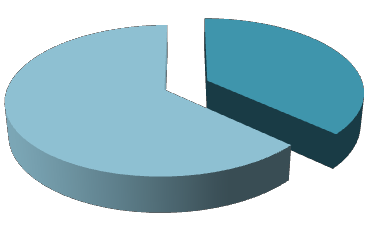 63.2%36.8%Received feedback on Transition Statement  from Prep teacherDid not receive feedback on Transition Statement  from Prep teacherDiscussions with early childhood educators and parents/guardians at site visits confirmed that where parents/guardians completed their section in consultation with their children and returned it within required timeframes, the process was a positive experience.   Similarly, parents/guardians consistently stated that they had found the experience positive and could not recall – eight months after the exercise – any difficulties they may have had.The most liked aspects of writing the Transition Statement, as reported by parents/guardians during focus group sessions, included:    Writing the Transition Statement gave them an opportunity to spend a dedicated amount of time thinking about their child.    The   Transition   Statement   format   was   very   thorough   and   helped parents/guardians to capture the personality of their children.“It  was  easy to understand  and I  felt  that the questions  that were  asked were relevant and easy to answer. It was good being able to give the school a heads up on where my child was at and what they could expect of her.” – ParentParents/guardians  also  offered  suggested  improvements  to  the   TransitionStatement, including:    Tighten  up  the  length.    Some  felt  the  Transition  Statement  was  too lengthy.    Avoid repetition and complex language.   This view was shared by parents/guardians  involved  in  focus  groups  and  respondents  to  the online survey.“My  views on  the  process  of completing  the Transition Statement are that it should be in plain and simple English – a more simplified process.” – ParentFeedback to Early Childhood EducatorsOne of the issues raised throughout the evaluation related to feedback provided by Prep teachers to early childhood educators.  Where the Transition Statement prompted a discussion between the early childhood educator and the Prep teacher, this was seen to be a valuable way of supporting a child‟s  transition to school.“I think this is a great step forward and sets up a process whereby the move from preschool to school can be smooth and positive.  The links between preschool teachers and Prep teachers can continue to be strengthened.” – Early Childhood EducatorEarly childhood educators were keen to receive feedback from Prep teachers about the quality and content of the Transition Statements, particularly its usefulness for getting to know children as they started school and for curriculum planning.However, in many cases, early childhood educators reported that feedback had  not  been  provided  by  Prep  teachers, even  where  there  had  been  a specific request for further discussions. This was cause for some frustration among early childhood educators who were keen to know whether the Transition Statements had been useful and wanted to discuss the information in more detail with the Prep teacher.“There were a whole lot of boxes where I ticked that I wanted conversations and no one has rung me, which is a concern. It took away from the conversations we had in the past.  Teachers said I won't talk to you now; I will wait for the Transition Statement.  It became the be all and end all of Transition at a loss of other things that used to happen.” – Early Childhood Educator“We have had no feedback from school so have no idea as to whether TransitionStatements have been read or valued” – Early Childhood Educator“The Initiative  could  be  very  effective  but  its  success  is  very  dependent  on whether the Primary School teachers read the document.   Also, there is no feedback from [Primary School] teachers Early Childhood Centres are unsure whether they were read.  Funding agreement requires kindergarten teachers to prepare the Transition Statements but there is no compulsion for the [Primary School] to read the document, there should be.” – Early Childhood EducatorS3.       That early childhood services and schools work together to agree on an acceptable time frame, at the local level, for writing and forwarding Transition  Learning  and  Development  Statements  to  schools  and  a process for providing feedback on content of Statements.5.4. Impact of Transition StatementsThe Transition Statement was implemented to support the consistent transfer of information, irrespective of the school a child is going to.  It aimed to provide an opportunity for children, their families and the professionals working with them to contribute and have their views reflected in it.The information in the Transition Statement:    summarises the strengths of  a child‟s learning and development  as theyenter school    identifies their individual approaches to learning and interests    indicates how the child can be supported to continue learning.The information in the Transition Statement was intended to help Prep teachers to get to know the children entering their classes before they start; and to plan for each child‟s learning and development when they start school.In  discussion  with  the  Department,  the  following  specific  outcomes  for  theTransition Statement were identified:    Children settle smoothly into school    Better knowledge of children starting school by Prep teachers    Better knowledge of children‟s additional needs by Prep teachers    Improved curriculum planning in schools.Settling into SchoolFigure 18:       Parents/Guardians: Child’s adjustment to school100%90%80%70%60%50%40%30%20%10%0%80.8%68.1%12.8%17.7%4.9%7.1%1.4%7.1%Settled in smoothly  Took time to adjust, but now settledStill adjusting 	OtherCompleted statement 	Did not complete statementFigure 18 shows a comparison between parents/guardians who had completed a Transition Statement and those who had not, against how well the child settled into school.Of the respondents who completed a Transition Statement, 80.8% reported that their child had settled into school smoothly compared to 68.1% of those who did not complete a Transition Statement indicating that engaging in the Transition Statement process may have some correlation with this measure.Children of parents/guardians who had not completed a Transition Statement were more likely to have taken time to adjust to school (17.7%) or were still adjusting (7.1%) compared with those whose parent/guardian had completed a Transition Statement (12.8% and 4.9% respectively).It is important to interpret these data with caution due to the lack of availability of benchmark data from previous years.Better Knowledge of Children Starting SchoolPrep teachers were largely in agreement that the Transition Statements helped them get to know the children entering their classes better – both children with and without additional needs.    Transition Statements supplemented the knowledge they already had or were in the process of gathering.“Great, very helpful to have extra information about the new  Preps.” –  PrepTeacher“Yes.  They were very helpful in grouping students coming into Prep.  We were able to look at age, abilities, additional needs etc and take all that information into consideration when making grades.” – Prep TeacherOf  particular  use   for   knowing  the  children  better   was  the  background information about the child and their family. Prep teachers noted that they most valued the information about children‟s families in the Transition Statement  and generally found this interesting and useful for providing an understanding of the child‟s family context.   However, they noted that this information could be obtained  by  talking  with  parents/guardians, especially where  the  in-coming child had an older sibling already attending the school.Advice from early childhood educators about ways to settle them into school, fore-knowledge of the child‟s additional needs and what support services have been engaged with the child, were also highly valued.Figure 19:	Prep Teachers: Better knowledge of children starting school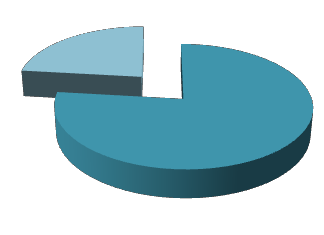 23.2%76.8%Knew childrenbetterDid not know children betterOverall, three-quarters of Prep teachers indicated that they knew the children starting school better as a result of the Transition Statement process (76.8%).Better Knowledge of Children with Additional NeedsFigure 20:	Prep Teachers: Better knowledge of children with additional needs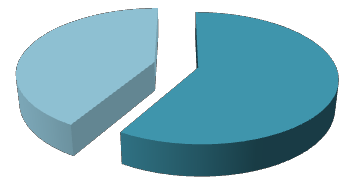 41.6%58.4%Knew children with additional needs betterDid not know children with additional needs betterOver half of Prep teachers indicated that they had better knowledge of children with additional needs entering school as a result of the Transition Statement process (58.4%).To some extent, the Transition Statements are seen as supplementing existing Transition arrangements for getting to know children entering school.   While these existing processes are viewed as having worked well in the past, the Transition Statement process is seen as a means of formalising the collection of Transition information using a consistent format across early childhood services.Most Prep teachers valued the way that the Transition Statements helped them gain  important  insights  into  each child‟s  family  circumstances,  birth  order, and number of siblings as well as attitudes towards school.  Prep teachers frequentlyremarked that this sort of information is less readily available from personal conversations with parents/guardians.Prep teachers were largely in agreement that the information they wanted to see on the Transition Statement that would contribute most to their knowledge of the children entering their classrooms, included:    Ways to settle the child in to school, that is „will this child separate easily?‟and forewarning about ways to manage this    Behavioural/discipline issues that may present once the child is in the school setting    Family background or context that is likely to impact on how the child behaves at school    Additional supports that may be required to support the child.However, Prep teachers see the Transition Statement as only one piece of theTransition jigsaw. Prep teachers rely on:     Transition Statements (partly)    Literacy and numeracy testing in the early weeks of school    Dialogue with  early  childhood educators and  parents/guardians (particularly where parents/guardians already have another child at the school)    Their own observations of the child during Transition activities.Curriculum PlanningFigure 21:       Prep teachers and principals: Helped with curriculum planning100%90%80%70%60%50%40%30%20%10%0% 	59.1% 	Prep teachers 	Principals & othersJust under half of Prep teachers who responded to the survey reported that the Transition Statements had helped them with their curriculum planning compared with 59% of principals.“We use a play-based curriculum in the Prep classrooms, so an indication of children's interests is helpful for the early days.” – Prep teacher“The Transition Statement highlighted the high ability of one student.   The accompanying documentation and conversation with the Kindergarten teacher made it clear how high the student was achieving, in which areas of the curriculum and his social/emotional needs.” – Prep Teacher“It has helped us plan more individual programs for the child.   Assisted with applying for integration assistance for some children as we already had the documentation for that child.   There is a short time frame for this and it was helpful to already have this information.  Programs can be tailor made to suit children's interests and strengths.   Individual learning plans can be created immediately for children as we have been given this information before school even begins.” – Prep Teacher“To a degree the Transition Statements have had a bearing on curriculum planning in that I was made aware of some children who were coming to school already reading and some requiring extra support to be ready for school.  The curriculum could then be differentiated for those students I was made aware of.”– Prep TeacherThis is a different result to the site visits where the proportion of Prep teachers who reported any adjustments to their curriculum planning was much lower, with most stating that their curriculum was decided on and set before the Transition Statements arrived.“It has given me an insight into the child but important to remember that school can be very different to kinder so time to find their feet is important and daily observation and evaluation are what drives curriculum planning.” – Prep Teacher“The  curriculum  is  based  on  VELS  and  well  established,  while  also  being continually  reviewed  and  refined  in  response  to  the  specific  needs  of  the children.  Having a sense of children who may be „at risk‟ as early as possible was useful in establishing support groups as soon as possible.” – Prep TeacherIn some cases, the Transition Statements were useful in helping Prep teachers to make  decisions  about class  groupings,  on the basis  of  children‟s  strengths and learning interests.“They helped me to establish some of the initial groupings.” – Prep TeachersWhere Prep teachers received the Transition Statements late, it was not possible to  use  them  for  planning  particular  education  and  learning  strategies  in advance of the child‟s arrival.   However, some Prep teachers reported noting a behavioural issue with a particular child and then referring back  to that child‟s Transition Statement to see if the early childhood educator had noted this issue and suggested possible strategies for dealing with it.  In this way, the Transition Statement served as a useful planning tool in the context of ongoing reflective practice and assisting with identifying appropriate support measures for children in the Prep teacher‟s classes once an issue had arisen.It appears Transition Statements are being used largely for the purpose of classroom groupings and behaviour management, not to contribute to or inform an individual learning plan for a child or to influence class-level curriculum planning.Further professional development may  be  required so the Department can  work with Prep teachers and  principals to demonstrate ways the Transition Statements could be useful for curriculum planning.6.   ImplementationThis section relates to the implementation of the Initiative.   Specifically, this section will address:    Timing of implementing the Transition Initiative    Support provided by the Department including:o	advertising and promotiono	advice to educatorso	resources and materials, ando	professional development    Additional support needed for services, schools and families to engage with the Initiative.6.1. Timing of the InitiativeThe introduction of the Victorian Framework and the Transition Initiative in close proximity, proved challenging for early childhood services.   The necessity of becoming familiar with the Victorian Framework was at times met with frustration and a sense of „pressure‟ given the close timing of their  implementation.Online data and feedback from site visits revealed three other key issues in relation to the implementation time frame of the Initiative:    Timeliness of resources, materials and training being delivered    Availability of time to complete the Transition Statements    Time  pressures  of  the  Transition  Initiative  conflicting  with  other  (pre- existing) end-of-year activities.Evidence for the first two of these three issues has already been discussed at section 5.2 with regard to completing the Transition Statement.Regarding timeliness of resource provision, materials and training, many early childhood educators felt that resources and training were not delivered in a timely way.“As mentioned above the training was not appropriate - the presenters were limited to a set guideline and didn't explain in further detail when early childhood practitioners sought further clarification.” – Early Childhood Educator“Provision of materials was too late.  Had it been available earlier it would have reduced stress on staff. More training this year would be useful.  If they could streamline the process it would be good.” – Early Childhood Educator“Presenters at the training course were not well prepared to answer simple questions.   The timing of info sessions was poor; many of us were in shock andneeded  time  to  take  it  all  in.	Should  have  been  rolled  out  earlier  or implementation delayed” – Early Childhood Educator6.2. Support Provided by the DepartmentThe survey asked respondents to rate on a scale of 1 (not at all) to 5 (to a great extent) the extent to which the Transition Initiative was supported by a range of measures provided by the Department, including:    Advertising and promotion    Provision of advice to educators    Provision of resources and materials    Professional development.Responses regarding these selected supports are presented here.Figure 22:       Early  childhood  educators  and  managers:  Perception  of  theDepartment support measures5.04.54.03.53.02.52.01.51.03.13.3 	3.2 	3.5 	3.22.8 	3.0 	2.8DEECD advertisingand promotionAdvice to earlychildhood workforceResources andmaterialsWorkforcedevelopmentEarly childhood educators 	Early childhood managersAcross all four support types, average scores ranged from 2.8 (somewhat supported) to 3.5 (moderately supported).  Early childhood managers rated the supports higher than early childhood educators.  This was particularly true for the provision of resources and materials supporting the Transition Initiative (rated 3.5 out of 5 by managers compared with 3.0 by educators).Early  childhood  educators  felt  that  the  Transition  Initiative  had  been  most supported  by the Department‟s  advertising  and promotion  (3.1),  and resources and materials (3.0), and least supported by advice (2.8) and professional development (2.8).Early childhood managers felt that the Transition Initiative had been most supported through the provision of resources and materials and the Department advertising and promotion (3.5 and 3.3 respectively) and least by advice and professional development (both 3.2).Figure 23:	Prep  teachers  and  principals:  Perception  of  the  Department support measures5.04.54.03.53.02.52.01.51.02.93.02.93.13.13.32.62.7DEECD advertisingand promotionAdvice to prepteachersResources andmaterialsWorkforcedevelopmentPrep teachers 	Principals & othersPrep teachers rated the extent to which the Transition Initiative was supported by the Department slightly, but consistently, lower than principals.   The scores ranged from 2.6 (somewhat supported) to 3.3 (moderately supported).Prep teachers felt that the Transition Initiative had been most supported by resources and materials (3.1) and least supported by professional development (2.6).   Principals felt that the Initiative had been most supported by resources and materials and advice (3.3. and 3.1 respectively) and least supported by the Department  advertising  and  promotion  (3.0)  and  professional  development (2.7).Figure 24:	Early  childhood  educators  and  Prep  teachers:  Comparison  of perception of the Department support measures5.04.54.03.53.02.52.01.51.02.9 	3.1 	2.93.12.8 	3.0 	2.82.6DEECD advertisingand promotionAdvice to ECworkers/teachersResources andmaterialsWorkforcedevelopmentPrep teachers 	Early childhood educatorsThere was no variation of note in the results regarding the extent to which Prep teachers and early childhood educators felt that the Transition Initiative had been supported by the range of measures provided by the Department.The extent to which the Transition Initiative was supported by professional development was rated lowest by early childhood educators and equal lowest (alongside advice) by Prep teachers.Each of these sources of support is now explored in more detail below.Resources and MaterialsMany participants in the evaluation commented favourably on the Victorian Framework  and  how the Framework‟s  language  is  reflected  in the transition materials.  For the most part, the evaluation reflected a widely-held view that, despite their potential usefulness, the Transition Resource Kits and other support materials had not been delivered to early childhood services and schools in a timely manner.“Many resources arrived too late i.e. the Resource Kit arrived in December, well after the Transition Statements had been completed and sent to schools” – Early Childhood Educator“The timeframe that the Initiative was implemented in didn't give people a lot of opportunities to get advice - it wasn't available throughout the process.  The folders were received quite late in the process, after I had completed all my Transition Statements.” – Early Childhood EducatorAdvice Provided by the DepartmentMost respondents did not receive any advice in addition to the printed materials and the professional development they attended, therefore did not rate this source of support highly.In other cases where advice had been sought, some frustrations were expressed such as:“There  didn't  seem to be one phone number you could  call”  – Early ChildhoodEducator“It took ages to get through to the right person” – Early Childhood EducatorD9.      That a central phone number be provided on all resources, materials and website for services seeking support or further information about the Transition Initiative in general.Advertising and PromotionThe most common view of early childhood educators was that there was plenty of advertising and promotion by the Department surrounding the Transition Initiative, which would have been more welcomed had it arrived earlier.Prep teachers commented that they were largely unaware of the TransitionInitiative  because  they  felt  the  advertising was  directed  at  early  childhoodservices, not schools, whose role in the process was seen as more of a passive recipient.Discussion with early childhood educators revealed that the main way in which parents/guardians engaged with the Transition Initiative was through concerted campaigns by the early childhood services, including through:    Newsletters    Information nights    Early childhood educators meeting directly with parents/guardians to inform them about the process, draft the Transition Statement collaboratively, and/or discuss the content.Some early childhood educators commented that they thought the Transition Initiative ought to have been better promoted to parents/guardians by the Department, because the general degree of knowledge about what was required of them in enrolling children in school, for example, was poor.   They commented that it was largely left up to early childhood services to provide this link between the Department and families.D10.    That materials for families are refined to clarify the Transition Learning and Development Statement and transition to school processes more generally.A recurring suggestion made regarding how the Transition Initiative could be better promoted to parents/guardians was the use of television advertisements as well as newspaper advertisements.   Early childhood educators and Prep teachers remarked that some parents/guardians do not read newspapers but regularly watch television; this is particularly relevant for parents/guardians from culturally or linguistically diverse backgrounds. Targeted promotion in languages other than English, via ethnic radio and newspapers, was suggested as a way of engaging parents/guardians with the Initiative.   Use of this communication medium could therefore enhance the promotion of the Transition Initiative.D11.    That  a   multimedia  and  multilingual  communications  campaign  to promote the Transition: A Positive Start to School initiative is developed to reach a wider audience of families.Professional DevelopmentComments about the professional development provided by the Department varied considerably.   More early childhood educators than Prep teachers attended because it was geared towards providing advice on writing the Transition Statements.Many felt that the professional development was „fine‟ but of limited use, because there was insufficient time to absorb the information and get the Transition Statements written.In addition, the trainers were perceived as having had no experience with completing the Transition Statements, so their sessions lacked practical valueand did not provide pointers and tips for completing the Transition Statements efficiently.Some Prep teachers commented that they received inconsistent advice from the Department regarding whether they should have attended the training, and that in hindsight, further opportunities for joint training would have been appreciated and would help facilitate greater communication between early childhood services and schools.D12.   That tailored professional development opportunities that encourage engagement with the Victorian Early Years Learning and Development Framework, support the effective use of the Transition Learning and Development Statement in the school environment and foster local networks, continue to be provided.6.3. Additional Support RequiredRespondents to the online survey were asked to select from a list the supports that they needed which would have allowed them to engage more effectively with the Transition Initiative.  The lists were slightly different for Prep teachers and early childhood educators from the lists for principals and managers.While the implementation process was supported by, among other things, printed materials, advertising and promotion and workforce development, there was a sense that there is scope for improving the support made available.Detailed responses regarding these additional supports are presented below.Figure 25:	Early childhood educators and managers: Additional support to engage with Transition Initiative100%90%80%70%60%50%40%30%20%10%0%53.5%43.1% 	42.6%15.2%28.3%34.7% 	36.1%23.2%52.0%  49.5%50.5% 48.5%Principal/managerSchool/site   DEECD CentralOfficeDEECD Regional OfficeFamilies	PeersPrep teachers 	Early childhood educatorsThe above graph displays a comparison of the results for additional supports Prep teachers and early childhood educators felt they needed in order to engage more effectively with the Transition Initiative.In terms of in-house support, approximately half of Prep teachers and early childhood educators felt that they needed more support from their peers (50.5% and 48.5% respectively).   Approximately half of the Prep teachers needed additional support from their principal (53.5%), somewhat higher than the proportion of early childhood educators who felt they needed more support from their manager (43.1%).  Conversely, 42.6% of early childhood educators needed more support from their services generally, significantly greater than the15.2% of Prep teachers who needed more support from their school.Feedback from site visits offered a possible explanation for this.   In early childhood services, educators wanted their service to be able to provide time release to complete the Transition Statements, but understood that in most cases this was not feasible.More than a third of early childhood educators required greater support from the Department regional (36.1%) and central (34.7%) offices, compared to only about one-quarter of Prep teachers (23.2% and 28.3% respectively).Half of Prep teachers and early childhood educators reported that they needed more support/engagement from parents/guardians and children to engage more effectively with the Transition Initiative (52.0% and 49.5% respectively), a view consistently expressed during site visit consultations.The additional support from families that Prep teachers and early childhood educators required to engage more effectively, related to parents completing and passing on the Transition Statements to early childhood services.D13.    That clear advice through regional offices to early childhood service managers and principals about the importance of their staff engaging with the transition process is provided.With regard to support from Department central and regional offices, some Prep teachers and early childhood educators said they required additional training and professional development.   Several Prep teachers and early childhood educators   suggested   that   holding   joint   training   sessions   would   facilitate improved communication and networking between them.   These results are consistent with feedback received during the site visits.A large number of comments from early childhood educators about additional support were focused on time release to complete the Transition Statements. This is consistent with feedback obtained during the site visits where many early childhood educators said that the time it took to complete the Transition Statements was an issue for them.  Some Prep teachers also requested casual replacement teacher (CRT) support to meet with early childhood educators.Figure 26:	Prep teachers and principals: Additional support to engage withTransition Initiative100%90%80%70%60%50% 	47.6% 	40.9%40%30%20%10%0%16.1% 	13.1%9.1%34.1% 	34.1%32.1% 	32.1%22.7%13.7%18.2%Broader communitySchool/site		DEECD Regional OfficeDEECD CentralOfficeFamilies	PeersPrincipals & others 	Early childhood managersFigure 26 shows a comparison of principals and early childhood managers needing additional support, and the types of support needed, to engage more effectively with the Transition Initiative.Principals reported needing more support from the Department regional offices (47.6% compared with 34.1% for early childhood managers) and early childhood managers  reported  needing  more  support  from  Department  central  office (40.9% compared with 32.1% of Prep teachers).One-third of early childhood managers indicated that they needed additional support from their centre (34.1%), with approximately one-fifth requiring more support from their peers (18.2%).Principals on the other hand were more likely than early childhood managers to report requiring more support from families (32.1% compared with 22.7%), and the broader community (16.1% compared with 9.1%).As the data shows, the main forms of additional support required were support from the Department, both centrally and regionally.Early childhood managers also said that parents/guardians needed to be more involved in the Transition Initiative and several suggested that greater communication directly from the Department would improve this.A large number of early childhood managers highlighted the time taken to prepare the Transition Statements and suggested that additional funded time was required to reduce the impact of the process on early childhood educators.Many principals said that they needed additional funding for CRT so that they, or the Prep teachers, could attend professional development and training sessions and undertake reciprocal visits with early childhood educators.  A number of principals said that it was the early childhood educators who were in particularneed of additional support (additional time/funding to complete the TransitionStatements).Early childhood managers also said that greater communication and networking between early childhood services and schools was necessary.  Some principals also commented that there needed to be greater networking and connections between schools and early childhood services.Several principals reported that the level of detail in the Transition Statements had varied greatly depending on the early childhood service and suggested more guidelines and assistance for early childhood educators in this regard.7.   ConclusionThis evaluation has examined the first year of full implementation of the Transition Initiative to assess the extent to which what has been designed is both effective and sustainable.    The findings are intended to inform the refinement, improvement and further development of the Initiative for subsequent years.The overall response to the Transition Initiative in its first year has been positive.  It has been welcomed as a means for creating stronger links between early childhood services and schools.  Educators and families appreciate that this initiative has introduced a consistent and common approach to transition for all children.The Transition Statement prepared by early childhood educators and parents/guardians drew the most attention.The Transition Statement has proved to be an effective mechanism for helping parents/guardians to share valuable family information with teachers.   There were, however, some complications around parent/guardian completion of the Transition Statements which are likely to have had an impact on how much and how often this information was shared.The process of completing the Transition Statement seems to have been very time consuming for early childhood educators in the first year of its use, but there is a sense that this should be less burdensome as they become familiar with it. Recommendations have been made to improve the usability of the document for parents/guardians and early childhood professionals.The timing of the introduction of the Victorian Framework and subsequent implementation of the Transition Initiative created significant change for the early childhood sector.  A lot of new information had to be absorbed quite quickly by early childhood and school professionals.  But there is a sense of growing familiarity with these changes, and an expectation that transition planning and processes will be more efficient into the future.The key recommendations which early childhood services and schools identified as likely to enhance the future implementation of the Transition Initiative from this report can be characterised in two themes.  Firstly, broader effort to develop a greater understanding of the roles and responsibilities of families, early childhood educators and Prep teachers in the transition to school process is required. Secondly, implementation of improved support measures for families, early childhood educators and Prep teachers around the Transition Statement process is also required.Attention to these two factors should help to ensure the future effectiveness and sustainability of the Transition Initiative.8.	APPENDICESAppendix 1 – Early Childhood ServicesMaternal and Child Health ServicesMaternal and Child Health Services deliver a universal health service free of charge for all Victorian families with children from birth to six years. The service supports families and their children in the areas of parenting, child health and development, child behaviour, maternal health and wellbeing, child safety, immunisation, breastfeeding, nutrition and family planning.The Universal Maternal and Child Health Service consists of the Key Ages and Stages consultations and a flexible service component. It also includes an enhanced service which provides a more intensive level of support for children, mothers and families at risk of poor health and wellbeing outcomes, in particular where multiple risk factors for poor outcomes are present.Parenting ServicesThe Department of Education and Early Childhood Development provides funding for parenting information, education and support services throughout Victoria. All parents and carers of children birth to eighteen years can contact the services.In the first instance, parents can contact Parentline, a state-wide telephone information, education and counselling service, for the cost of a local call. Parentline‟s professional counsellors provide advice on a variety of issues affecting parenting and relationships.PlaygroupsPlaygroups are an excellent way for babies, toddlers, preschoolers and their parents to socialise. They are informal, low cost and run by the parents. Parents stay with their children at playgroup. This gives them the chance to meet other people going through similar experiences and break down the isolation that can come with caring for young children.The Supported Playgroups and Parent Groups  Initiative is  a Victorian Government program that aims to engage disadvantaged and vulnerable families and provide quality play opportunities for children at a critical time in their development.Long Day Care, Family Day Care, Occasional Care and Outside SchoolHours CareThese services provide active, play-based education and care programs. Long day care services, outside school hours care services and family day care services are typically used by working parents and the hours of operation arestructured  to  meet  these  families‟  requirements.  The  Commonwealth Government provides funding for eligible families to assist them in meeting the costs of these services.Occasional care is generally provided for short periods of time in a variety of settings, including neighbourhood houses and sports and leisure services.Long day care, occasional care and family day care services predominantly cater for children aged birth to five years, while outside school hours care services provide care for primary school-aged children.Funded Kindergarten ProgramsThe Victorian Government provides funding to external organisations for all eligible children to access a kindergarten program in the year before formal school entry.   Funded kindergarten programs are provided by a range of organisations, including local government, community based organisations, private and community based providers, and schools.Funded kindergarten programs can be delivered through a variety of settings, including sessional kindergartens, long day care centres, community centres and schools.   Funded kindergartens in all settings are planned and delivered by a degree-qualified early childhood teacher.Early Childhood Intervention ServicesEarly Childhood Intervention Services (ECIS) support children with a disability or developmental delay from birth to school entry and their families. ECIS provide special education, therapy, counselling, service planning and coordination, assistance and support to access services such as kindergarten and child care.Services are tailored to meet the individual needs of children and focus on supporting children in their natural environments and in their everyday experiences.These services are funded through the Department of Education and Early Childhood Development and provided by specialist  children‟s  services teams and early childhood intervention agencies.In addition to the broader early childhood intervention services, children with disability or developmental delay may access the Kindergarten Inclusion Support Services (KISS) program. This provides supplementary assistance to support the inclusion of children with severe disabilities in their local kindergarten programs.This program is funded by the Victorian Government, through the Department of Education and Early Childhood Development, and the Commonwealth Government.The following table provides an overview of the funding arrangements related to the delivery of these services.Appendix 2 – SurveysPrep teachers, Early Childhood Educators and OSHC Workers Survey1. IntroductionSuccess Works has been commissioned by the Department of Education and Early Childhood Development to evaluate the 'Transitions: A Positive Start to School' Initiative. Via this survey we are seeking your views on the Initiative to date and would be grateful if you would answer the following questions for us.All responses to the survey are confidential and will only be reported back to theDEECD in de-identified form.If you have any questions about the evaluation or this survey, please do not hesitate to contact Dr Gentle Ford or Dr Scott Phillips on (03) 9946 6800.2. About you1. Please tell us what school / site you work at:2. What is your gender?Male, Female3. What is your age range?20 – 30, 31 – 40, 41 – 50, 51 – 60, 60+4. In what region are you currently employed?Barwon South West, Gippsland, Grampians, Hume,  Loddon Mallee, NorthernMetro, Southern Metro, Eastern Metro, Western Metro5. What is your current job role?Early childhood educator, Other Early childhood professional, Prep teacher, Out- of-school-hours care provider3. Statement completion1. Have you completed a Transition statement? If so, how did you find the process?2. How many Transition Statements did your centre prepare?<10, 11-15, 16-20, 21-25, >25Approximately what proportion of outgoing preschool children who were set to enter prep the following year did your centre prepare transition statements for (%)?(For example, a response of 90% would indicate that 18 out of the 20 children who completed your preschool program and were set for prep the following year had a Transition Statement prepared.)3. What, if anything, did you gain from completing the Statement?4. Have there been any issues with completing the Statements?Yes, NoPlease explain5. Has completing the statement helped you with educational planning?Yes, NoPlease explain6. Were Statements not prepared for some children, and if not, can you explain why?Yes, NoPlease explain7. Was the process different for children with additional needs?**Additional needs in the context of this question may include Indigenous children, children from a Culturally and Linguistically Diverse Background, children with a disability, children experiencing developmental delay, children known to child protection and other children experiencing significant disadvantage.4. Using Transition statements1. Have you received a Transition statement? If so, how did you find the process?2. Have you reviewed a Transition Statement? If so, what if anything, did you gain from reviewing the Statement?Yes, NoPlease explain3. Have there been any issues with reviewing the Statements?Yes, NoPlease explain4. Has reviewing the Statements helped you with curriculum planning?Yes, NoPlease explain5. As a result of the Transition process, do you feel that you know the children better who are entering your school/OSHC program this year?Yes, NoPlease explain6. As a result of the Statements process, did you have improved knowledge of children with additional needs* entering prep/OSHC?*Additional needs in the context of this question may include Indigenous children, children from a Culturally and Linguistically Diverse Background, children with a disability, children experiencing developmental delay, children known to child protection and other children experiencing significant disadvantage.Yes, NoPlease explain7. What, if any, difference did that make to your preparations for the school year/teaching strategy for children with additional needs*?*Additional  needs  in  the  context  of  this  question  may  include  Indigenous children, children from a Culturally and Linguistically Diverse Background, children with a disability, children experiencing developmental delay, children known to child protection and other children experiencing significant disadvantage.8. How many Transition Statements did your school receive?<10, 11-15, 16-20, 21-25, >25Approximately what proportion of incoming prep students at your school did you receive Transition Statements for (%)?9.  Was  there  a  difference  between  the  type  of  child/family  for  whom  theStatement was received and those for whom the Statement was not received?Yes, NoPlease explain5. About the Initiative1. Has the Initiative had any other significant impacts on your school/centre aside from the Transition Statements?Yes, NoPlease explain2. On a scale of 1 – 5, from your perspective, how effective has the TransitionInitiative been for?Additional Comments3. What processes are in place in your workplace for monitoring the experience of children and families and their participation in the Transitions Initiative?4. Do you have any thoughts as yet about the effectiveness of the TransitionInitiative?5. On a scale of 1 – 5, to what extent has the Transition Initiative been supported by:Additional Comments6. What are your thoughts on the usefulness of the Professional Development provided by the Department with regards to the Transition Initiative?7. How has the Transition Initiative helped with providing networking opportunities for you?8. What would you consider to be the best indicators of success of an Initiative like this one?9. What Transition programs/activities/processes did your school/site offer, and how effective were they?10. Were there particular types/sources of support you needed in order to engage more effectively with the Initiative? Please select all that apply then explain your response.Support from Principal/Manager, Support from your service more generally, Support  from  DEECD  Central  office,  Support  from  DEECD  Regional  office, Support from peers, Support from parents and children11. Overall, what has worked well with regards to the Transition Initiative?12. How could the Transition Initiative be improved?13. Do you have any other comments to make regarding the Transition Initiative or the Statement process?Principals and Early Childhood Managers Survey1. IntroductionSuccess Works has been commissioned by the Department of Education and Early Childhood Development to evaluate the 'Transitions: A Positive Start to School' Initiative. Via this survey we are seeking your views on the Initiative to date and would be grateful if you would answer the following questions for us.All responses to the survey are confidential and will only be reported back to theDEECD in de-identified form.If you have any questions about the evaluation or this survey, please do not hesitate to contact Dr Gentle Ford or Dr Scott Phillips on (03) 9946 6800.Thank you for your time.2. About you1. Please tell us the name of the agency/organisation/school that you work for.2. What is your gender?Male, Female3. What is your age range?20 – 30, 31 – 40, 41 – 50, 51 – 60, 60+4. In what region are you currently employed?Barwon South West, Gippsland, Grampians, Hume, Loddon Mallee, NorthernMetro, Southern Metro, Eastern Metro, Western Metro*5. What is your current role?Primary  school  Principal,  OSHC  Manager,  Early  Childhood  Facility  Manager, Other role, in a School context, Other role, Early childhood context, Other role (not in a school or early childhood context)3. Statement completion within the early childhood setting1. How many Transition Statements did your centre prepare?<10, 11-15, 16-20, 21-25, >25Approximately what proportion of outgoing preschool children who were set to enter prep the following your centre prepare transition statements (%)?(For example, a response of 90% would indicate that 18 out of the 20 children who completed your program and were set for prep the following year had a Transition Statement prepared.)2. To your knowledge, what has the process of completing Transition Statements been like for your workers?3. What kinds of support have they required from you for this process?4. Have there been any issues with completing the Statements?Yes, NoPlease explain5. Has completing the Transitions Statements setting's educational planning?Yes, NoPlease explain6. Were there any children for whom a Statement was not prepared, and if so, can you tell us why?Yes, No, N/A Please explain7. Was the process different for children with additional needs?*Additional  needs  in  the  context  of  this  question  may  include  Indigenous children, children from a Culturally and Linguistically Diverse Background, children with a disability, children experiencing developmental delay, children known to child protection and other children experiencing significant disadvantage.4. Using Transition statements<10, 11-15, 16-20, 21-25, >25Approximately what proportion of incoming prep students at your school did you receive Transition Statements for (%)?2. To your knowledge, what has the process of reviewing Transition Statements been like for your teachers/staff?3. What kinds of support have they required from you for this process?4. Have there been any issues with reviewing the Statements?Yes, NoPlease explain5.  Have  the  Transitions  Statements  helped  your  school’s/site's  curriculumplanning?Yes, NoPlease explain6. As a result of the Transition Initiative, do you feel your teachers/staff know the children better who are entering your school/OSHC program this year?Yes, NoPlease explain7. As a result of the Statements process, did you or your teachers/staff have improved knowledge of children with additional needs entering prep?*Additional  needs  in  the  context  of  this  question  may  include  Indigenous children, children from a Culturally and Linguistically Diverse Background, children with a disability, children experiencing developmental delay, children known to child protection and other children experiencing significant disadvantage.Yes, NoPlease explain8. What, if any, difference has this improved knowledge made to your preparations for the school year/ teaching strategy for children with additional needs?*Additional needs in the context of this question may include Indigenous children, children from a Culturally and Linguistically Diverse Background, children with a disability, children  experiencing developmental delay, children known to child protection and other children experiencing significant disadvantage.9. Were there some children for whom a Statement was not received and why do you think this might have been the case?Yes, NoPlease explain5. About the overall Initiative1. Has the overall Transitions Initiative had any other direct impacts on you and your staff not covered by the Transition Statements?Yes, NoPlease explain2. On a scale of 1 – 5, from your perspective, how effective has the TransitionInitiative been for?Additional Comments3. What processes are in place in your workplace for monitoring the experience of children and families and their participation in the Transitions Initiative?4. Do you have any thoughts as yet about the effectiveness of the TransitionInitiative?5. On a scale of 1 – 5, to what extent has the Transition Initiative been supported by:Additional Comments6. What are your thoughts about the Professional Development provided by theDepartment with regards to the Transition Initiative?7. Has the Transition Initiative provided networking opportunities for you and your staff?8. What sources of your support would have helped your school/site to engage more fully with the Transition Initiative? Please select all that apply and then explain your response.Support from rest of school/site leadership/management, Support from peers, Support from DEECD Central Office, Support from DEECD Regional Office, Support from families, Support from the broader community, OtherPlease explain9. What would you consider to be the best indicators of success of an Initiative like this one?10. Overall, what has worked well with regards to the Transition Initiative so far?11. What areas could use improvement?12. Is there anything else you want to comment on with regards to the Initiative as a whole or the Statement process?Parents and Guardians Survey1. IntroductionSuccess Works has been commissioned by the Department of Education and Early Childhood Development to evaluate the 'Transitions: A Positive Start to School' Initiative. Via this survey we are seeking your views on the Initiative to date and would be grateful if you would answer the following questions for us.All responses to the survey are confidential and will only be reported back to theDEECD in de-identified form.If you have any questions about the evaluation or this survey, please do not hesitate to contact Dr Gentle Ford or Dr Scott Phillips on (03) 9946 6800.Thank you for your time.2. About you1. What is your gender?Male, Female2. What is your age range?20 – 30, 31 – 40, 41 – 50, 51 – 60, 60+3. What is your relationship to the child?(Please  note  that  from  now  on  the  child  will  be  referred  to  as  'your  child' although we are aware you may not be the child's biological parent).Parent, Grandparent, Guardian, Other (Please specify) Other (please specify)4. Please tell us the postcode or suburb you currently live in.5. Please tell us the postcode or suburb where your child's school is located.6. What type of school does your child attend?Government, Independent, Catholic, Other (please specify) Other (please specify)7. Can you tell us your current employment status?Home  duties,  Employed  full-time,  Employed  part-time,  Employed  casually, Currently unemployed and looking for work, Other (please specify)Other (please specify)8. Are you an Aboriginal or Torres Strait Islander?Yes, No10. Do you speak a language other than English?Yes, NoIf yes, please specify11. Does your child have additional needs?Yes, NoIf yes, please specify3. About the Transition Statements1. Are you aware of the Transition: A Positive Start to School Initiative?Yes, No2. Did you complete Part 1: The Family of the Transition Statement for your child?Yes, No4. Completing the Transition Statement - Part 11.  Did  you  get  a  completed  Transition  Statement  from  your  child's  early childhood educator?Yes, No2. Consent to sharing the Transition Statement (please select the answer that applies).Yes - I consented to the Transition Statement being shared with the school my child is enrolled in.Yes - I consented to the Transition Statement being shared with the Out of SchoolHours Care service that my child is enrolled in.No - I did not consent to the Transition Statement being shared. If you answered no, please provide details3. I completed the Transition Statement, Part 1: The Family (please select the answer that applies):By reading the guidelines on how to complete the statement, By seeking assistance from an early years professional (e.g. kindergarten teacher), Without referring to the guidelines, Without seeking assistance from an early years professional, With assistance from  my  child‟s prep teacher, Other (please describe)Other (please describe)4. Did you receive feedback about the Transition Statement from your child's prep teacher?Yes, No5. Is this the first time you've had a child start school?Yes, No6. If no, how does this child's transition to school compare with that of your other children?7.  What  are  you  overall  views  on  the  process  of  completing  the  TransitionStatement?5. Completing the Transition Learning and DevelopmentStatement - Part 21. I did not complete the Transition Statement because (select the option that best applies):My child did not attend a funded four year old kindergarten program, I did not know about the statement, I did not understand what I needed to do, I did not get support in my language to complete the statement, OtherPlease specify other6. About the Transition to School Programs and ActivitiesThis section relates to Transition to School programs and activities that you and your child participated in.1. Did you or your child participate in a Transition to School program or activity?Yes, No, Not sure2. If yes, what was the program or activity? (Tick all that apply).My child visited the school, Transition meeting(s) with my  child‟s early childhood educator, Buddy program, Family activities in an early childhood setting, Family activities in a school, Story time at the school, OtherPlease specify other7. About the Transition to school1. How is your child settling into school?My child settled into school smoothly, My child took some time to adjust, but has now  settled  well, My  child  is  still  adjusting to  school, Other  (please provide details)Please specify other2. Were there any particular difficulties for you or your child making the transition to school?3. If your family or child has additional needs do you feel these have been adequately supported?Yes, No, Please provide details4. In your community, what additional supports could be provided to make transition to school smoother for children and families?Focus Group Questions for Parents/Guardians    Are you aware of the Transition: A Positive Start to School initiative?     In what way have you been involved in it?    Have you completed a Transition Statement? If so, how did you find theprocess?    Describe how you completed the section about your child.    Describe  how  (or  if)  you  involved  your  child  in  writing  the  TransitionStatement.    What, if anything, did you gain from completing the Statement?    If relevant, what feedback did you receive from the early childhood educator about their section of the Transition Statement?    How  is  your  child  settling  into  school?     Were  there  any  particular difficulties for you or your child at the beginning?    Is this the first time  you‟ve  had a child start school; and if not, are there any comparisons you can make between this transition process and that of your other children starting school?    If your family or child has additional needs do you feel these have been adequately supported? If not, what needs to change?    What impact did the Transition Statement/other transition activities haveon your child‟s adjustment to school?    Overall, what has worked well in regards to the support offered for your family during the transition to school phase?    What can we improve to make transition to school smoother for children and families?Appendix 3 – List of Interviews & Site VisitsAppendix 4 – DemographicsOverall responsesThere were fewer responses from early childhood managers (103) compared with early childhood educators (470).  This is, in part, due to the fact that in some early childhood services surveyed during the site visits, the manager was also the person who wrote the Transition Statements.   These individuals were therefore given the early childhood educator questions, as these were more appropriate to their experiences.Demographic characteristics: education and early childhood sectorThe following section provides a breakdown of the demographic characteristics of the Prep teachers and principals and early childhood educators and service managers who provided feedback for the evaluation.GenderPrep teachers and principals: Gender100%90%80%70%60%50%40%30%20%10%0% 	96.9% 	67.8%32.2%3.1%Prep teachers 	Principals & othersFemale 	MaleEarly childhood educators and managers: Gender100%90%80%70%60%50%40%30%20%10%0% 	97.9% 	93.1%2.1% 	6.9%Early childhood educators 	Early childhood managersFemale 	MaleEducation is a largely feminised sector, particularly in the early childhood area. Of the four main professional roles covered here, women make up over 90% of the respondents for each one, except for Principals, 32% of whom were men.Age rangesPrep teachers and principals: Age ranges100%90%80%70%60%50%40%30%20%10%0%31.1%1.3%19.0% 	20.8%8.1%23.7%27.6%60.1%1.6%6.8%20 - 30 years 	31 - 40 years 	41 - 50 years 	51 - 60 years 	60 years and overPrep teachers 	Principals & othersAge ranges of early childhood educators and managers100%90%80%70%60%50%30%20%10%0%11.4% 14.0%28.5% 25.0%27.8% 	27.8%22.0%4.4%5.0%20 - 30 years 	31 - 40 years 	41 - 50 years 	51 - 60 years 	60 years andoverEarly childhood educators 	Early childhood managersThe largest proportion of respondents (34%) of managers in early childhood services were aged over 40, with the early childhood educators mostly aged between 30 and 60. Only 11% of early childhood educators and 14% of their managers were aged under 30.In contrast, over 30% of Prep teachers were aged under 30 and 60% of principals aged over 50. There was a much greater age difference between Prep teachers and principals involved in the consultations compared with early childhood educators and managers.Age ranges of Prep teachers compared with early childhood educators100%90%80%70%60%50%40%30%20%10%0%31.1%28.5%	27.8%27.6%27.8%20 - 30 years 	31 - 40 years 	41 - 50 years 	51 - 60 years 	60 years and overPrep teachers 	Early childhood educatorsComparing Prep teachers and early childhood educators directly, these results confirm observations made during the site visits that Prep teachers have a younger age profile overall compared with early childhood educators.There are, however, comparable numbers of Prep teachers and early childhood educators (about 28% across both professional groups) who are in later career stages (51 to 60 years).Prep teachers: Location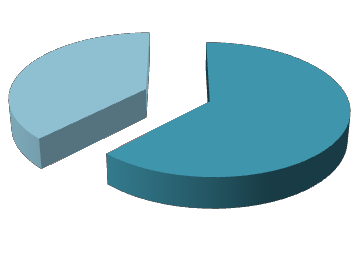 37.7%62.3%MetropolitanN = 356Regional/ruralN = 216Approximately	two-thirds	of	Prep	teachers	surveyed	were	located	in metropolitan regions (62.3%).Principals: Location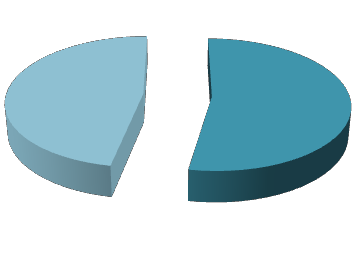 47.2%53.0%MetropolitanN = 242Regional/ruralN = 215The evaluation achieved an approximate 50/50 split between Principals located in metropolitan regions and those in regional/rural regions.Early childhood educators: Location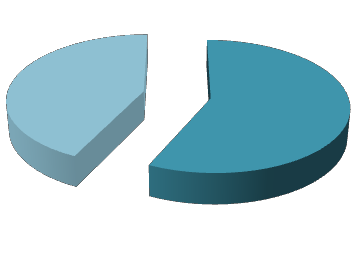 43.0%57.0%MetropolitanN = 268Regional/ruralN = 202Slightly  over  half  of  early  childhood  educators  (57.0%)  were  located  in metropolitan regions.Early childhood managers: Location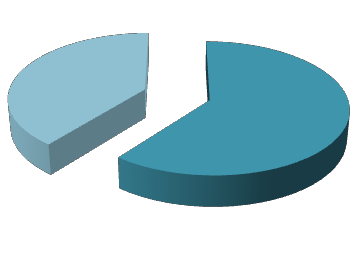 39.4%60.7%MetropolitanN = 60Regional/ruralN = 39Slightly under two-thirds of early childhood service managers (60.7%) were located in metropolitan regions.Demographic characteristics: parents/guardians and childrenThe following section describes the demographic characteristics of the parents/guardians (and their children) who provided feedback for the evaluation,  through  the  online  survey  only  (demographic  data  was  not collected during the site visits).Feedback on the Transition Initiative was received from 903 parents/guardians of children who answered a range of questions regarding their background, their child, their knowledge of and experience with the Transition Initiative and their child‟s transition process more generally.Not all parents/guardians responded to each survey question and therefore the totals listed may not always add up to 903.Parent/guardian: Location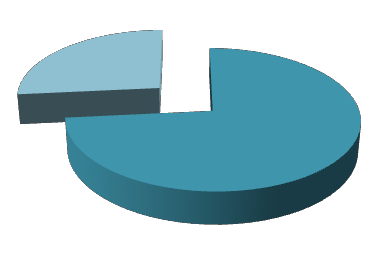 26.5%73.5%MetropolitanN = 637Regional/ruralN = 230Approximately three-quarters of  parents/guardians surveyed were located in metropolitan regions (73.5%).Parent/guardian: Relationship to the child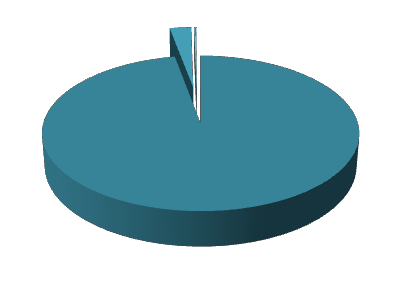 2.6%0.2%0.1%Parent, N = 848Teacher, N = 25Guardian, N = 297.1%Grandparent, N = 1Virtually all parents/guardians who completed an online survey indicated that they were the parents/guardians of the child (97.1%). In a small number of cases (2.6%), the online survey was completed by the child‟s Prep teacher, with supporting  comments  (for example  “I  don‟t know - I  am the child‟s  teacher”) showing that this was the case.Country of birth of parent/ guardian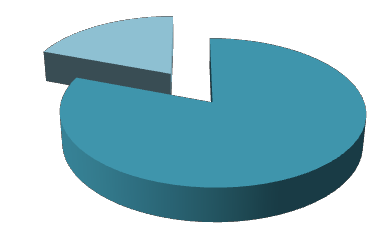 19.2%Australia80.8%OtherApproximately one-in-five parents/guardians (19.2%) indicated that they were born in a country other than Australia.  Top countries of birth other than Australia were the United Kingdom, India, New Zealand and Malaysia.Language spoken by parent/guardian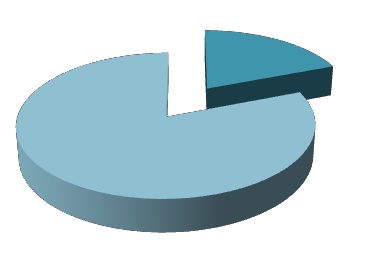 19.2%Other language80.8%EnglishOne-fifth of parents/guardians reported speaking a language other than English(19.2%), with the most common being Greek and Italian.Employment status of parent/guardian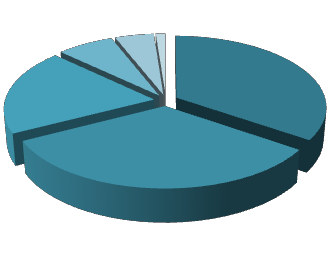 4.8% 1.2% 	Employed part-time19.6%7.0%34.6%Home dutiesEmployed full-timeEmployed casually32.9%OtherUnemployed and looking for workApproximately two-thirds (61.2%) of those completing the parents/guardians survey indicated that they were employed, either full time (34.6%), part time (19.6%),  or  casual  (7.0%).    One-third  of  parents/guardians performed  home duties only (32.9%), while 1.2% reported that they were unemployed and looking for work.Aboriginal or Torres Strait Islander status of parent/guardian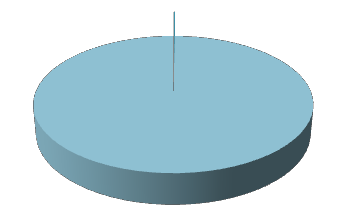 0.2%99.8%Aboriginal or Torres StraitIslanderNon-Aboriginal or TorresStrait IslanderOnly 0.2% of parents/guardians reported that they were of Aboriginal or TorresStrait Islander.Proportion of parents/guardians with children with additional needs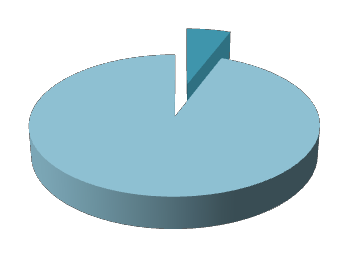 5.8%Additional needs94.2%No additional needsA total of 5.8% of parents/guardians indicated that their child had additional needs.There is a significant inconsistency in the survey results regarding the proportion of parents/guardians who have children with additional needs. Only 51 (5.3%) of parents/guardians directly reported that their child had additional needs. However, in a subsequent question where they were asked if their child had additional needs, whether those needs had been adequately supported, a total of 76 parents/guardians (8.1% of the total sample) reported that their child‟s additional needs had not been adequately supported.   It may be that parents/guardians  have  interpreted  the  first  question  as  relating  only  to diagnosed additional  needs, and have interpreted  „additional  needs‟ far  more broadly for the second question.Another possible explanation for the different responses could be that parents/guardians thought their  child‟s needs were not identified prior to school and therefore felt they were not adequately addressed now that their child was in school and needing support. Yet another possibility is that this difference in responses may be an artefact of the question itself – that is, parents/guardians may be more likely to report that their child has additional needs when asked to respond to a question about support options.Proportion of parents/guardians with first child starting school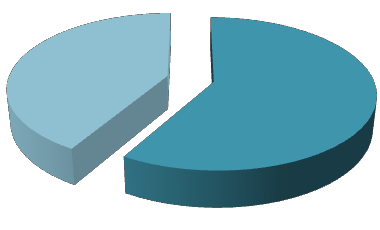 41.6%58.4%YesNoSlightly over half of parents/guardians reported that 2010 was the first time they had a child starting school (58.4%), meaning that just over 40% of children have an older sibling who may or not be at the same school as them.Type of school attended by child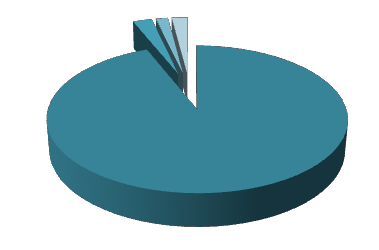 2.5%1.6%2.0%93.9%Government Independent CatholicOtherThe vast majority of parents/guardians reported that their child was attending a government school (93.9%).No.Recommendations for DepartmentPageD1.That further feedback is sought from outside school hours care services on the implementation of the Transition Initiative.17D2.That material to explain a „strengths-based‟ approach is developed and relevant training to early childhood educators and Prep teachers is provided.24D3.That transition to school arrangements for children with additional learning and development needs, a disability or developmental delay are reviewed with a focus on how this could be improved.29D4.That privacy and consent requirements for Transition Learning and Development Statements are clarified and communicated to all early childhood services, schools and families.29D5.That further feedback is sought from childhood educators to determine time spent with families to complete Transition Learning and Development Statements, with a focus on how this could be improved.39D6.That the Transition Learning and Development Statement be refined to make it easier to print and collate.44D7.That research on checklists is communicated to early childhood services and schools.44D8.That advice is provided to early childhood educators on the recommended length of their comments in the Transition Learning and Development Statements, in order to provide information that is relevant for Prep teachers.47D9.That a central phone number is provided on all resources, materials and websites for services seeking support or further information about the Transition Initiative in general.59D10.That material for families is refined to clarify the Transition Learning and Development Statement and transition to school processes more generally.60No.Recommendations for DepartmentPageD11.That a multimedia and multilingual communications campaign to promote the Transition: A Positive Start to School initiative is developed to reach a wider audience of families.60D12.That tailored professional development opportunities that encourage engagement with the Victorian Early Years Learning and Development Framework, support the effective use of the Transition Learning and Development Statement in the school environment and foster local networks continue to be provided.61D13.That clear advice through regional offices to early childhood service managers and principals about the importance of their staff engaging with the transition process is provided.62No.Recommendations for Early Childhood Services and SchoolsPageS1.That early childhood services and schools further familiarise themselves with privacy and consent requirements for Transition Learning and Development Statements and support the development of a greater understanding of these in families.29S2.That the issue of time release to complete the Transition Learning and Development Statement is discussed with relevantemployer and employee representatives, and the Department.42S3.That early childhood services and schools work together to agree on an acceptable time frame, at the local level, for writing and forwarding Transition Learning and Development Statements to schools, and a process for providing feedback on the content of Transition Statements.49No.TablePage1.The Victorian Approach122.Consultations with Early Childhood and School Professionals173.Consultations with Parents/Guardians18No.FigurePage1.Early childhood educators and managers: Perceptions of the effectiveness of the Transition Initiative212.Prep teachers and principals: Perceptions of the effectiveness of the Transition Initiative223.Prep teachers and early childhood educators: Perceptions of the effectiveness of the Transition Initiative234.Parents/Guardians: Child‟s additional needs adequately supported285.Parents/Guardians/Children: Participation in a transition activity306.Parents/Guardians: Engagement with transition activities317.Early childhood educators: Number of Transition Statements prepared338.Early childhood educators: Proportion of children for whom aTransition Statement was not prepared339.Parents/Guardians: Engagement with Transition Statement process3410.Parents/Guardians: Reasons for not completing the TransitionStatement3511.Parents/Guardians: Consent to share Transition Statement3612.Prep teachers: Number of Transition Statements reviewed3713.Parents/Guardians: How Transition Statements were completed3814.Early childhood educators and managers: Issues with completing the Transition Statements4115.Early childhood educators and managers: Negative comments about completing the Transition Statements4216.Prep teachers and principals: Issues with reviewing the TransitionStatements4617.Parents/Guardians: Feedback on Transition Statement from Prep teacher48No.FigurePage18.Parents/Guardians: Child‟s adjustment to school5019.Prep teachers: Better knowledge of children starting school5220.Prep teachers: Better knowledge of children with additional needs5221.Prep teachers and principals: Helped with curriculum planning5322.Early childhood educators and managers: Perception of theDepartment support measures5723.Prep teachers and principals: Perception of the Department support measures5824.Early childhood educators and Prep teachers: Comparison of perception of the Department support measures5825.Early childhood educators and managers: Additional support to engage with Transition Initiative6126.Prep teachers and principals: Additional support to engage withTransition Initiative63Key ActivityBy*Reflections on transition programs and activitiesOngoingSchool enrolment commencesFrom MayTransition planning commencesJuly onwardsTransition Statements writtenOctoberTransition Statements finalised and sent to schoolNovemberAdditional on-entry prep assessments of learning commenceMarch onwardsRegionPhoneInterviewsSite VisitsEarly Childhood Professionals*Prep Teachers and School PrincipalsTotalParticipantsBarwonSouth West3332 Educators10 Managers55 Teachers46 Principals143Gippsland3660 Educators9 Managers33 Teachers40 Principals142Grampians3321 Educators3 Managers34 Teachers41 Principals99Hume3366 Educators9 Managers54 Teachers47 Principals176LoddonMallee3323 Educators8 Managers40 Teachers41 Principals112NorthernMetro7787 Educators11 Managers103 Teachers68 Principals269SouthernMetro7786 Educators15 Managers111 Teachers73 Principals285EasternMetro7742 Educators18 Managers89 Teachers61 Principals210WesternMetro9953 Educators16 Managers53 Teachers40 Principals162Total45485691,0291,598RegionOnline SurveyRespondentsParent/GuardianFocus GroupTotalParticipantsBarwon South West68472Gippsland44650Grampians24-24Hume31-31Loddon Mallee63265Northern Metro1773180Southern Metro1334137Eastern Metro239-239Western Metro90-90Region unknown or invalid response34-34Total903*1992218.8%18.8%18.8%46.0%46.0%46.0%Service typeService providersFunding arrangementsMaternal and child healthLocal government with community service organisationsJointly funded by local government and the Victorian GovernmentLong day care, family day care, occasional care and outside school hours care servicesLocal government, community organisations and for-profit private providersPaid for by parents with Commonwealth Government subsidies. Victorian Government partly funds kindergarten programs in long day care settingsKindergarten programsLocal government, community organisations and for-profit private providersCurrently part funded by the Victorian Government, with parent contributions and fundraising meeting unfunded costs. The Commonwealth is also beginning to provide funding through the National Partnership on Early Childhood Education for increased service deliveryEarly childhood intervention servicesVictorian Government and community organisationsFunded by the Victorian Government, with ad hoc supplementary parent contributionsParenting programsVictorian Government, local government and community organisationsFunding contributed by all levels of government and community organisationsEarly years of schoolVictorian Government and non- government organisationsFunding contributed by Victorian Government, Commonwealth and parent contributionsVery ineffectiveIneffectiveNeither effectivenorineffectiveEffectiveVery effectiveUnable toanswera. For identifying the extra support needs of children?b.   For   triggering   and   ensuring supports are provided?c. 	For 	identifying	children‟sstrengths?d. For ensuring that children start school feeling confident and ready to learn?e. For facilitating a common understanding between Early Childhood Educators and Teachers about supporting children‟s continuity of learning and  development  during transition to school.f. For facilitating networking and collaborating?g. For facilitating improved knowledge  about „what works‟  in supporting transition to schoolNot at allSomewhatModeratelySubstantiallyTo a great extentN/Aa. Advertising and promotion by DEECDb. Provision of advice to teachers and early childhood educatorsc. Provision of resources and materials for Transition: A Positive Start to School processesd.   Workforce development/PD for teachers and  early  childhood educatorsVery ineffectiveIneffectiveNeither effectivenorineffectiveEffectiveVery effectiveUnable toanswera. For identifying the extra support needs of children?b.   For   triggering   and   ensuring supports are providedc. 	For 	identifying	children‟sstrengthsd. For ensuring that children start school  feeling  confident  and ready to learn?e. For facilitating a common understanding between Early Childhood  Educators  and Teachers about supporting children‟s continuity of  learning and  development  during transition to school.f.  For facilitating networking and collaborating?g. For facilitating improved knowledge  about „what  works‟  in supporting transition to schoolNot at allSomewhatModeratelySubstantiallyTo a great extentN/Aa. Advertising and promotion by DEECDb. Provision of advice to teachers and early childhood educatorsc. Provision of resources and materials for Transition: A Positive Start to School processesd. Workforcedevelopment/PD for teachers and  early  childhood educatorsRegionTelephone InterviewsSite VisitsBarwon SouthWesto	Colac Specialist Schoolo	Bond Street Kindergarten, Newtowno	Warrnambool PrimarySchoolo	William Hovell Preschoolo	Fyans Park Primary Schoolo	Millville Childcare centreGippslando	Bung Yarnda ChildcareCentreo	Latrobe LAECGo	Leongatha Children'sCentreo	SCOPE – Warragulo	Korrumburra Primary Schoolo	Traralgon Family Day Careo	Sara Court Preschoolo	Kay St Preschoolo	Parklane PreschoolGrampianso	Brown Hill Kindergarteno	CAFS – Ballarato	Rowan View Preschoolo	Bakery Hill Kindergarteno	Darley Primary SchoolOSHCo	Yuille Park CommunityCollege P-8Humeo Highlands Primary School o Rutherglen Kindergarten o Yarunga Primary Schoolo	Benalla Primary Schoolo	SCOPE – Sheppartono	Lulla‟s Children and FamilyCentreLoddonMalleeo	Golden SquareKindergarteno	Mallee Minors Childcare, Ouyeno	Spring Gully Kindergarteno	Echuca South PrimarySchoolo	Echuca West PrimarySchoolo	Bendigo SpecialDevelopment SchoolNorthernMetropolitano	Audrey Brooks MemorialPreschoolo	Dallas Kindergarteno	Dallas Primary Schoolo	Lady Gowrie Child Centreo	Lalor Primary Schoolo	St Brendan's Kindergarteno	Yappera Children's Serviceso	Boroondara Kindergarteno	City of Darebino	Early Childhood Management Services – Monmia Preschoolo	Mill Park Heights PrimarySchoolo	Mill Park Lakes Preschoolo	Pelican Childcareo	Kode Preschoolo	Brunswick East PrimarySchoolRegionTelephone InterviewsSite VisitsSouthernMetropolitano	Athol Road Primary Schoolo	Biala Peninsula ECISo	Elwyn Morey SpecialistService, Monash Universityo	Fenwick St Kindergarteno	Hallam GardensKindergarteno	Inner South Community Health Service Child Developmento	Yarrabah Specialist Schoolo	Balnarring Kindergarteno	Kunyung Primary Schoolo	Monash (Caulfield) ChildCare Centreo	Wesley College EarlyLearning CentreEasternMetropolitano	Aurora Schoolo	Box Hill North PrimaryKindergarteno	Essex Heights PrimarySchoolo	Kalinda Primary Schoolo	Knox Gardens Pre-Schoolo	St Gregory the GreatPrimary Schoolo	St Thomas Moore PrimarySchoolo	The Merrell Kindergarteno	Kinder Haveno	Knox City Councilo	Knoxfield Preschoolo	Kew Kids Early LearningCentreo	Monash City CouncilPreschool/school networko	Ruyton Early LearningCentreWesternMetropolitano	Cairnlea Kindergarteno	Footscray Primary Schoolo	Jigsaw Childcareo	Kealba Kindergarteno	Keilor Gatehouseo	Lady Huntingfield Children'sCentreo	Noah's Ark Inco	Seaholme Kindergarteno	St Alban's West Preschoolo	Altona Kindergarteno	Altona North Yoorallao	Caroline Springs Collegeo	Moonee Valley CityCouncilo	Warringa Park PrimarySchoolo	Westbourne GrammarSchoolo	Western Autistic SchoolTotal4544ParticipantsTotalEarly childhood/OSHC service educators470 personsEarly childhood/OSHC service managers99 personsTotal early childhood569 personsPrep teachers572 personsPrincipals and Assistant Principals457 personsTotal school1,029 personsParents/guardians903 personsGrand total2,501 persons